Министерство образования Иркутской областиГосударственное автономное профессиональное образовательное учреждение Иркутской области «Иркутский технологический колледж»Педагогическая разработка«Контрольно – измерительные материалы для входного, промежуточного и итогового контроля по химии для обучающихся 10-12 классов пенитенциарных учреждений»Иркутск-2024Комплект контрольно-измерительных материалов по химии для обучающихся 10-12 классов содержит материалы для входного, промежуточного и итогового контроля метапредметного характера. Такие работы позволяют определять у обучающихся знание межпредметных понятий и владение ими, а также уровень универсальных учебных действий. Каждая контрольная работа состоит из 10 заданий репродуктивного, продуктивного и творческого характера. Задания подобраны в соответствии с перечнем основополагающих тем, определенных в образовательных стандартах среднего общего образования и входящих в кодификаторы элементов содержания по предмету, составленные на основе «Обязательного минимума содержания основных образовательных программ» и «Требований к уровню подготовки выпускников средней школы (базовый уровень)».  Контрольно-измерительные материалы могут использоваться в учебной деятельности при осуществлении контроля по химии в 10-12 классах в учебно-консультационных пунктах при исправительных учреждениях.Разработчик:   Вокина Тамара Леонидовна, преподаватель высшей квалификационной категории ГАПОУ ИО «Иркутский технологический колледж»СОДЕРЖАНИЕПояснительная записка	……….3-4Контрольно-измерительные материалы для проведения входного (стартового) контроля по предмету «Химия» в 10-12 классах………..5-7Контрольно-измерительные материалы для проведения промежуточной аттестации по предмету «Химия» в 10-12 классах …………………………………………………………………………….8-10Контрольно-измерительные материалы  для  проведения  итоговой аттестации по предмету «Химия» в 10-12 классах…………………………………………………………………..11-13Учебно-методическая литература и электронные учебные издания ..    14ПОЯСНИТЕЛЬНАЯ ЗАПИСКАМониторинг качества знаний обучающихся в учебно-консультационных пунктах при исправительных колониях проводится с целью улучшения состояния общеучебной подготовки. Задачи мониторинга качества знаний:- определение достижений обучающихся по темам изучаемых предметов;- реализация индивидуальных возможностей обучающихся;- отслеживание результатов учебной деятельности по предметам.В УКП при исправительных колониях базовый мониторинг используется в следующих формах:- входной (стартовый) (сентябрь) с целью выявления остаточных знаний обучающихся и определения/корректировки перспективного плана образовательной деятельности по предмету;-  промежуточный (декабрь) с целью определения уровня усвоения обучающимися раздела (темы) образовательной программы для перехода к изучению нового раздела (темы);- итоговый (май) с целью отслеживания выполнения федерального государственного образовательного стандарта по предметам инвариантной части учебного плана, а также уровня усвоения содержания предметов его вариативной части.Минимальной зачетной границей процента выполнения заданий считается показатель от 50 до 60%. Считается допустимым, если с работой не справились 1–2 ученика из 15 обучающихся класса (т. е. не более 8%).В данном комплекте КИМ представлены контрольные работы и тесты метапредметного характера. Такие работы позволяют определять у обучающихся не только знание межпредметных понятий и владение ими, но и уровень сформированности таких ключевых компетенций обучающихся, как универсальные учебные действия. Данный вид контроля знаний предназначен для определения уровня готовности каждого обучающегося и класса в целом к дальнейшему обучению, а также для выявления типичных пробелов в знаниях обучающихся.Мониторинг качества знаний обучающихся УКП осуществляется на основе единой модели контроля, которая состоит из 10 заданий репродуктивного, продуктивного и творческого характера: Первое задание является продуктивным типом задания (порядок действий), оно направлено на выявление у обучающихся уровня сформированности ценностно-смысловой компетенции и регулятивных универсальных учебных действий (УУД). Второе задание репродуктивного типа (логическое мышление), как и первое, выявляет уровень сформированности ценностно-смысловой компетенции и регулятивных УУД. В третьем репродуктивном задании (выделение главного) проверяется сформированность общекультурной компетенции и коммуникативных УУД. Четвёртое (соотношение объектов) и пятое (выбор ответа) задания направлены на проверку уровня сформированности учебно-познавательной компетенции и познавательных УУД.Шестое (чтение таблиц), седьмое (составление схем) и восьмое (открытый ответ) задания нацелены на проверку сформированности информационной компетенции, познавательных и регулятивных УУД. Девятое (множественный выбор) и десятое задания (описание существенных признаков понятия) оценивают сформированность коммуникативной компетенции и коммуникативных УУД.Задания подобраны в соответствии с перечнем основополагающих тем, определенных в образовательных стандартах среднего общего образования и входящих в кодификаторы элементов содержания по предмету, составленные на основе «Обязательного минимума содержания основных образовательных программ» и «Требований к уровню подготовки выпускников средней школы (базовый уровень)».Каждое задание работы оценивается по 2-балльной системе:- «2» балла – задание выполнено;- «1» балл – задание выполнено частично;- «0» баллов – задание не выполнено.Максимальное количество баллов за выполненную работу – 20 баллов.Для каждого обучающегося и класса в целом подсчитывается процент выполнения заданий (процентное отношение выполненных заданий к количеству заданий). Считается, что ученик справился с работой, если он выполнил не менее 50% заданий.Оценивание осуществляется по пятибалльной системе. Оценочная шкала перевода суммы баллов в отметку по пятибалльной системе:- 18-20 баллов - отметка «5» (выполнено 90–100% заданий);- 14-17 баллов – отметка «4» (выполнено 70–89% заданий);- 10-13 баллов – отметка «3» (выполнено 50–69% заданий);- 05-09 баллов – отметка «2» (выполнено 25-49% заданий);- 00-04 балла – отметка «1» (выполнено менее 25% заданий).Анализ работы позволяет отследить уровень знаний ученика и наметить дальнейшую индивидуальную траекторию обучения с учетом выявленных образовательных проблем.Учебно-методическая литература 1. Габриелян О.С. Химия (базовый уровень). 10 класс. - М.: Дрофа, 2014-2017.2. Габриелян О.С. Химия (базовый уровень). 11 класс. - М.: Дрофа, 2014-2017.3. Хомченко И.Г. Сборник задач и упражнений по химии для средней школы. – М.: Новая волна, 2017.4. Боровских Т.А. Тематические тесты по органической химии. Углеводороды. 10 класс. – М.: Экзамен, 2012.5. Боровских Т.А. Тематические тесты по органической химии. Кислород- и азотсодержащие соединения. 10 класс. – М.: Экзамен, 2012.6. Экспресс-диагностика. Химия. 10 класс / Е.В. Савинкина. – М.: Издательство «Национальное образование», 2012 г.7. Экспресс-диагностика. Химия. 11 класс / Е.В. Савинкина. – М.: Издательство «Национальное образование», 2013 г.Электронные учебные издания1. 1. Химия. 10-11 кл. Дидактический и раздаточный материал. - Иркутск: ИрГПУ2. http://www.metod-kopilka.ru Методическая копилка 3. http://fcior.edu.ruhttp://eor.edu.ru Федеральный центр информационных образовательных ресурсов (ОМC)4. http://pedsovet.su Педагогическое сообщество5. http://school-collection.edu.ru Единая коллекция цифровых образовательных ресурсов. Учебный предметФамилия, имяКлассКлассКласс буква буквадата выполнениядата выполнениядата выполнениядата выполнениядата выполнениядата выполнениядата выполнениядата выполнениядата выполнениябалловбалловотметкаХимия (вводный)10№решаемая учебная задачареализация поставленной задачи учащимсяреализация поставленной задачи учащимсяреализация поставленной задачи учащимсяреализация поставленной задачи учащимсяреализация поставленной задачи учащимсяреализация поставленной задачи учащимсяреализация поставленной задачи учащимсяреализация поставленной задачи учащимсяреализация поставленной задачи учащимсяреализация поставленной задачи учащимсяреализация поставленной задачи учащимсяреализация поставленной задачи учащимсяреализация поставленной задачи учащимсяреализация поставленной задачи учащимсяреализация поставленной задачи учащимсяреализация поставленной задачи учащимсяреализация поставленной задачи учащимсяреализация поставленной задачи учащимсяреализация поставленной задачи учащимсяреализация поставленной задачи учащимсяреализация поставленной задачи учащимсябалл1Расположите электронные формулы в порядке возрастания количества электронов. Дайте названия химическим элементам. 1s22s21s22s21s22s21s22s21s22s21s22s21s22s21s22s21s22s21s22s21s22s21s22s21s22s21s22s21s22s21s22s21s22s21s22s21s22s21Расположите электронные формулы в порядке возрастания количества электронов. Дайте названия химическим элементам. 1s22s1s22s1s22s1s22s1s22s1s22s1s22s1s22s1s22s1s22s1s22s1s22s1s22s1s22s1s22s1s22s1s22s1s22s1s22s1Расположите электронные формулы в порядке возрастания количества электронов. Дайте названия химическим элементам. 1s22s22p63s11s22s22p63s11s22s22p63s11s22s22p63s11s22s22p63s11s22s22p63s11s22s22p63s11s22s22p63s11s22s22p63s11s22s22p63s11s22s22p63s11s22s22p63s11s22s22p63s11s22s22p63s11s22s22p63s11s22s22p63s11s22s22p63s11s22s22p63s11s22s22p63s11Расположите электронные формулы в порядке возрастания количества электронов. Дайте названия химическим элементам. 1s22s22p63s21s22s22p63s21s22s22p63s21s22s22p63s21s22s22p63s21s22s22p63s21s22s22p63s21s22s22p63s21s22s22p63s21s22s22p63s21s22s22p63s21s22s22p63s21s22s22p63s21s22s22p63s21s22s22p63s21s22s22p63s21s22s22p63s21s22s22p63s21s22s22p63s22Укажите верное утверждение в описании характеристики магния13p, 14n, 13e1s2 2s2 2p6 3s2 3p112p, 12n, 12e1s2 2s2 2p6 3s2 3p213p, 14n, 13e1s2 2s2 2p6 3s2 3p112p, 12n, 12e1s2 2s2 2p6 3s2 3p213p, 14n, 13e1s2 2s2 2p6 3s2 3p112p, 12n, 12e1s2 2s2 2p6 3s2 3p213p, 14n, 13e1s2 2s2 2p6 3s2 3p112p, 12n, 12e1s2 2s2 2p6 3s2 3p213p, 14n, 13e1s2 2s2 2p6 3s2 3p112p, 12n, 12e1s2 2s2 2p6 3s2 3p213p, 14n, 13e1s2 2s2 2p6 3s2 3p112p, 12n, 12e1s2 2s2 2p6 3s2 3p213p, 14n, 13e1s2 2s2 2p6 3s2 3p112p, 12n, 12e1s2 2s2 2p6 3s2 3p213p, 14n, 13e1s2 2s2 2p6 3s2 3p112p, 12n, 12e1s2 2s2 2p6 3s2 3p213p, 14n, 13e1s2 2s2 2p6 3s2 3p112p, 12n, 12e1s2 2s2 2p6 3s2 3p213p, 14n, 13e1s2 2s2 2p6 3s2 3p112p, 12n, 12e1s2 2s2 2p6 3s2 3p213p, 14n, 13e1s2 2s2 2p6 3s2 3p112p, 12n, 12e1s2 2s2 2p6 3s2 3p213p, 14n, 13e1s2 2s2 2p6 3s2 3p112p, 12n, 12e1s2 2s2 2p6 3s2 3p213p, 14n, 13e1s2 2s2 2p6 3s2 3p112p, 12n, 12e1s2 2s2 2p6 3s2 3p213p, 14n, 13e1s2 2s2 2p6 3s2 3p112p, 12n, 12e1s2 2s2 2p6 3s2 3p213p, 14n, 13e1s2 2s2 2p6 3s2 3p112p, 12n, 12e1s2 2s2 2p6 3s2 3p213p, 14n, 13e1s2 2s2 2p6 3s2 3p112p, 12n, 12e1s2 2s2 2p6 3s2 3p213p, 14n, 13e1s2 2s2 2p6 3s2 3p112p, 12n, 12e1s2 2s2 2p6 3s2 3p213p, 14n, 13e1s2 2s2 2p6 3s2 3p112p, 12n, 12e1s2 2s2 2p6 3s2 3p213p, 14n, 13e1s2 2s2 2p6 3s2 3p112p, 12n, 12e1s2 2s2 2p6 3s2 3p22Укажите верное утверждение в описании характеристики магния13p, 14n, 13e1s2 2s2 2p6 3s2 3p112p, 12n, 12e1s2 2s2 2p6 3s2 3p213p, 14n, 13e1s2 2s2 2p6 3s2 3p112p, 12n, 12e1s2 2s2 2p6 3s2 3p213p, 14n, 13e1s2 2s2 2p6 3s2 3p112p, 12n, 12e1s2 2s2 2p6 3s2 3p213p, 14n, 13e1s2 2s2 2p6 3s2 3p112p, 12n, 12e1s2 2s2 2p6 3s2 3p213p, 14n, 13e1s2 2s2 2p6 3s2 3p112p, 12n, 12e1s2 2s2 2p6 3s2 3p213p, 14n, 13e1s2 2s2 2p6 3s2 3p112p, 12n, 12e1s2 2s2 2p6 3s2 3p213p, 14n, 13e1s2 2s2 2p6 3s2 3p112p, 12n, 12e1s2 2s2 2p6 3s2 3p213p, 14n, 13e1s2 2s2 2p6 3s2 3p112p, 12n, 12e1s2 2s2 2p6 3s2 3p213p, 14n, 13e1s2 2s2 2p6 3s2 3p112p, 12n, 12e1s2 2s2 2p6 3s2 3p213p, 14n, 13e1s2 2s2 2p6 3s2 3p112p, 12n, 12e1s2 2s2 2p6 3s2 3p213p, 14n, 13e1s2 2s2 2p6 3s2 3p112p, 12n, 12e1s2 2s2 2p6 3s2 3p213p, 14n, 13e1s2 2s2 2p6 3s2 3p112p, 12n, 12e1s2 2s2 2p6 3s2 3p213p, 14n, 13e1s2 2s2 2p6 3s2 3p112p, 12n, 12e1s2 2s2 2p6 3s2 3p213p, 14n, 13e1s2 2s2 2p6 3s2 3p112p, 12n, 12e1s2 2s2 2p6 3s2 3p213p, 14n, 13e1s2 2s2 2p6 3s2 3p112p, 12n, 12e1s2 2s2 2p6 3s2 3p213p, 14n, 13e1s2 2s2 2p6 3s2 3p112p, 12n, 12e1s2 2s2 2p6 3s2 3p213p, 14n, 13e1s2 2s2 2p6 3s2 3p112p, 12n, 12e1s2 2s2 2p6 3s2 3p213p, 14n, 13e1s2 2s2 2p6 3s2 3p112p, 12n, 12e1s2 2s2 2p6 3s2 3p213p, 14n, 13e1s2 2s2 2p6 3s2 3p112p, 12n, 12e1s2 2s2 2p6 3s2 3p22Укажите верное утверждение в описании характеристики магния13p, 14n, 13e1s2 2s2 2p6 3s2 3p112p, 12n, 12e1s2 2s2 2p6 3s2 3p213p, 14n, 13e1s2 2s2 2p6 3s2 3p112p, 12n, 12e1s2 2s2 2p6 3s2 3p213p, 14n, 13e1s2 2s2 2p6 3s2 3p112p, 12n, 12e1s2 2s2 2p6 3s2 3p213p, 14n, 13e1s2 2s2 2p6 3s2 3p112p, 12n, 12e1s2 2s2 2p6 3s2 3p213p, 14n, 13e1s2 2s2 2p6 3s2 3p112p, 12n, 12e1s2 2s2 2p6 3s2 3p213p, 14n, 13e1s2 2s2 2p6 3s2 3p112p, 12n, 12e1s2 2s2 2p6 3s2 3p213p, 14n, 13e1s2 2s2 2p6 3s2 3p112p, 12n, 12e1s2 2s2 2p6 3s2 3p213p, 14n, 13e1s2 2s2 2p6 3s2 3p112p, 12n, 12e1s2 2s2 2p6 3s2 3p213p, 14n, 13e1s2 2s2 2p6 3s2 3p112p, 12n, 12e1s2 2s2 2p6 3s2 3p213p, 14n, 13e1s2 2s2 2p6 3s2 3p112p, 12n, 12e1s2 2s2 2p6 3s2 3p213p, 14n, 13e1s2 2s2 2p6 3s2 3p112p, 12n, 12e1s2 2s2 2p6 3s2 3p213p, 14n, 13e1s2 2s2 2p6 3s2 3p112p, 12n, 12e1s2 2s2 2p6 3s2 3p213p, 14n, 13e1s2 2s2 2p6 3s2 3p112p, 12n, 12e1s2 2s2 2p6 3s2 3p213p, 14n, 13e1s2 2s2 2p6 3s2 3p112p, 12n, 12e1s2 2s2 2p6 3s2 3p213p, 14n, 13e1s2 2s2 2p6 3s2 3p112p, 12n, 12e1s2 2s2 2p6 3s2 3p213p, 14n, 13e1s2 2s2 2p6 3s2 3p112p, 12n, 12e1s2 2s2 2p6 3s2 3p213p, 14n, 13e1s2 2s2 2p6 3s2 3p112p, 12n, 12e1s2 2s2 2p6 3s2 3p213p, 14n, 13e1s2 2s2 2p6 3s2 3p112p, 12n, 12e1s2 2s2 2p6 3s2 3p213p, 14n, 13e1s2 2s2 2p6 3s2 3p112p, 12n, 12e1s2 2s2 2p6 3s2 3p22Укажите верное утверждение в описании характеристики магния13p, 14n, 13e1s2 2s2 2p6 3s2 3p112p, 12n, 12e1s2 2s2 2p6 3s2 3p213p, 14n, 13e1s2 2s2 2p6 3s2 3p112p, 12n, 12e1s2 2s2 2p6 3s2 3p213p, 14n, 13e1s2 2s2 2p6 3s2 3p112p, 12n, 12e1s2 2s2 2p6 3s2 3p213p, 14n, 13e1s2 2s2 2p6 3s2 3p112p, 12n, 12e1s2 2s2 2p6 3s2 3p213p, 14n, 13e1s2 2s2 2p6 3s2 3p112p, 12n, 12e1s2 2s2 2p6 3s2 3p213p, 14n, 13e1s2 2s2 2p6 3s2 3p112p, 12n, 12e1s2 2s2 2p6 3s2 3p213p, 14n, 13e1s2 2s2 2p6 3s2 3p112p, 12n, 12e1s2 2s2 2p6 3s2 3p213p, 14n, 13e1s2 2s2 2p6 3s2 3p112p, 12n, 12e1s2 2s2 2p6 3s2 3p213p, 14n, 13e1s2 2s2 2p6 3s2 3p112p, 12n, 12e1s2 2s2 2p6 3s2 3p213p, 14n, 13e1s2 2s2 2p6 3s2 3p112p, 12n, 12e1s2 2s2 2p6 3s2 3p213p, 14n, 13e1s2 2s2 2p6 3s2 3p112p, 12n, 12e1s2 2s2 2p6 3s2 3p213p, 14n, 13e1s2 2s2 2p6 3s2 3p112p, 12n, 12e1s2 2s2 2p6 3s2 3p213p, 14n, 13e1s2 2s2 2p6 3s2 3p112p, 12n, 12e1s2 2s2 2p6 3s2 3p213p, 14n, 13e1s2 2s2 2p6 3s2 3p112p, 12n, 12e1s2 2s2 2p6 3s2 3p213p, 14n, 13e1s2 2s2 2p6 3s2 3p112p, 12n, 12e1s2 2s2 2p6 3s2 3p213p, 14n, 13e1s2 2s2 2p6 3s2 3p112p, 12n, 12e1s2 2s2 2p6 3s2 3p213p, 14n, 13e1s2 2s2 2p6 3s2 3p112p, 12n, 12e1s2 2s2 2p6 3s2 3p213p, 14n, 13e1s2 2s2 2p6 3s2 3p112p, 12n, 12e1s2 2s2 2p6 3s2 3p213p, 14n, 13e1s2 2s2 2p6 3s2 3p112p, 12n, 12e1s2 2s2 2p6 3s2 3p23Прочитайте текст. Определите основную мысль в тексте. Подчеркните её в текстеВ лексиконе обычного человека нередко встречаются слова, которые заимствованы из химии. Например, антиоксиданты, или антиокислители. Что собой представляют вещества, называемые антиоксидантами? Вы, наверное, замечали, что если долго хранить сливочное масло, то оно изменяет цвет, вкус, приобретает неприятный запах — окисляется на воздухе. Чтобы пищевые продукты не портились, в них добавляют антиоксиданты. Важную роль они играют и в сохранении здоровья человека, ведь в его организме также происходят нежелательные процессы окисления, в результате чего человек болеет, быстрее устаёт и стареет. Организм человека получает антиоксиданты при употреблении в пищу продуктов, содержащих, например, каротин (витамин А) и витамин Е..Прочитайте текст. Определите основную мысль в тексте. Подчеркните её в текстеВ лексиконе обычного человека нередко встречаются слова, которые заимствованы из химии. Например, антиоксиданты, или антиокислители. Что собой представляют вещества, называемые антиоксидантами? Вы, наверное, замечали, что если долго хранить сливочное масло, то оно изменяет цвет, вкус, приобретает неприятный запах — окисляется на воздухе. Чтобы пищевые продукты не портились, в них добавляют антиоксиданты. Важную роль они играют и в сохранении здоровья человека, ведь в его организме также происходят нежелательные процессы окисления, в результате чего человек болеет, быстрее устаёт и стареет. Организм человека получает антиоксиданты при употреблении в пищу продуктов, содержащих, например, каротин (витамин А) и витамин Е..Прочитайте текст. Определите основную мысль в тексте. Подчеркните её в текстеВ лексиконе обычного человека нередко встречаются слова, которые заимствованы из химии. Например, антиоксиданты, или антиокислители. Что собой представляют вещества, называемые антиоксидантами? Вы, наверное, замечали, что если долго хранить сливочное масло, то оно изменяет цвет, вкус, приобретает неприятный запах — окисляется на воздухе. Чтобы пищевые продукты не портились, в них добавляют антиоксиданты. Важную роль они играют и в сохранении здоровья человека, ведь в его организме также происходят нежелательные процессы окисления, в результате чего человек болеет, быстрее устаёт и стареет. Организм человека получает антиоксиданты при употреблении в пищу продуктов, содержащих, например, каротин (витамин А) и витамин Е..Прочитайте текст. Определите основную мысль в тексте. Подчеркните её в текстеВ лексиконе обычного человека нередко встречаются слова, которые заимствованы из химии. Например, антиоксиданты, или антиокислители. Что собой представляют вещества, называемые антиоксидантами? Вы, наверное, замечали, что если долго хранить сливочное масло, то оно изменяет цвет, вкус, приобретает неприятный запах — окисляется на воздухе. Чтобы пищевые продукты не портились, в них добавляют антиоксиданты. Важную роль они играют и в сохранении здоровья человека, ведь в его организме также происходят нежелательные процессы окисления, в результате чего человек болеет, быстрее устаёт и стареет. Организм человека получает антиоксиданты при употреблении в пищу продуктов, содержащих, например, каротин (витамин А) и витамин Е..Прочитайте текст. Определите основную мысль в тексте. Подчеркните её в текстеВ лексиконе обычного человека нередко встречаются слова, которые заимствованы из химии. Например, антиоксиданты, или антиокислители. Что собой представляют вещества, называемые антиоксидантами? Вы, наверное, замечали, что если долго хранить сливочное масло, то оно изменяет цвет, вкус, приобретает неприятный запах — окисляется на воздухе. Чтобы пищевые продукты не портились, в них добавляют антиоксиданты. Важную роль они играют и в сохранении здоровья человека, ведь в его организме также происходят нежелательные процессы окисления, в результате чего человек болеет, быстрее устаёт и стареет. Организм человека получает антиоксиданты при употреблении в пищу продуктов, содержащих, например, каротин (витамин А) и витамин Е..Прочитайте текст. Определите основную мысль в тексте. Подчеркните её в текстеВ лексиконе обычного человека нередко встречаются слова, которые заимствованы из химии. Например, антиоксиданты, или антиокислители. Что собой представляют вещества, называемые антиоксидантами? Вы, наверное, замечали, что если долго хранить сливочное масло, то оно изменяет цвет, вкус, приобретает неприятный запах — окисляется на воздухе. Чтобы пищевые продукты не портились, в них добавляют антиоксиданты. Важную роль они играют и в сохранении здоровья человека, ведь в его организме также происходят нежелательные процессы окисления, в результате чего человек болеет, быстрее устаёт и стареет. Организм человека получает антиоксиданты при употреблении в пищу продуктов, содержащих, например, каротин (витамин А) и витамин Е..Прочитайте текст. Определите основную мысль в тексте. Подчеркните её в текстеВ лексиконе обычного человека нередко встречаются слова, которые заимствованы из химии. Например, антиоксиданты, или антиокислители. Что собой представляют вещества, называемые антиоксидантами? Вы, наверное, замечали, что если долго хранить сливочное масло, то оно изменяет цвет, вкус, приобретает неприятный запах — окисляется на воздухе. Чтобы пищевые продукты не портились, в них добавляют антиоксиданты. Важную роль они играют и в сохранении здоровья человека, ведь в его организме также происходят нежелательные процессы окисления, в результате чего человек болеет, быстрее устаёт и стареет. Организм человека получает антиоксиданты при употреблении в пищу продуктов, содержащих, например, каротин (витамин А) и витамин Е..Прочитайте текст. Определите основную мысль в тексте. Подчеркните её в текстеВ лексиконе обычного человека нередко встречаются слова, которые заимствованы из химии. Например, антиоксиданты, или антиокислители. Что собой представляют вещества, называемые антиоксидантами? Вы, наверное, замечали, что если долго хранить сливочное масло, то оно изменяет цвет, вкус, приобретает неприятный запах — окисляется на воздухе. Чтобы пищевые продукты не портились, в них добавляют антиоксиданты. Важную роль они играют и в сохранении здоровья человека, ведь в его организме также происходят нежелательные процессы окисления, в результате чего человек болеет, быстрее устаёт и стареет. Организм человека получает антиоксиданты при употреблении в пищу продуктов, содержащих, например, каротин (витамин А) и витамин Е..Прочитайте текст. Определите основную мысль в тексте. Подчеркните её в текстеВ лексиконе обычного человека нередко встречаются слова, которые заимствованы из химии. Например, антиоксиданты, или антиокислители. Что собой представляют вещества, называемые антиоксидантами? Вы, наверное, замечали, что если долго хранить сливочное масло, то оно изменяет цвет, вкус, приобретает неприятный запах — окисляется на воздухе. Чтобы пищевые продукты не портились, в них добавляют антиоксиданты. Важную роль они играют и в сохранении здоровья человека, ведь в его организме также происходят нежелательные процессы окисления, в результате чего человек болеет, быстрее устаёт и стареет. Организм человека получает антиоксиданты при употреблении в пищу продуктов, содержащих, например, каротин (витамин А) и витамин Е..Прочитайте текст. Определите основную мысль в тексте. Подчеркните её в текстеВ лексиконе обычного человека нередко встречаются слова, которые заимствованы из химии. Например, антиоксиданты, или антиокислители. Что собой представляют вещества, называемые антиоксидантами? Вы, наверное, замечали, что если долго хранить сливочное масло, то оно изменяет цвет, вкус, приобретает неприятный запах — окисляется на воздухе. Чтобы пищевые продукты не портились, в них добавляют антиоксиданты. Важную роль они играют и в сохранении здоровья человека, ведь в его организме также происходят нежелательные процессы окисления, в результате чего человек болеет, быстрее устаёт и стареет. Организм человека получает антиоксиданты при употреблении в пищу продуктов, содержащих, например, каротин (витамин А) и витамин Е..Прочитайте текст. Определите основную мысль в тексте. Подчеркните её в текстеВ лексиконе обычного человека нередко встречаются слова, которые заимствованы из химии. Например, антиоксиданты, или антиокислители. Что собой представляют вещества, называемые антиоксидантами? Вы, наверное, замечали, что если долго хранить сливочное масло, то оно изменяет цвет, вкус, приобретает неприятный запах — окисляется на воздухе. Чтобы пищевые продукты не портились, в них добавляют антиоксиданты. Важную роль они играют и в сохранении здоровья человека, ведь в его организме также происходят нежелательные процессы окисления, в результате чего человек болеет, быстрее устаёт и стареет. Организм человека получает антиоксиданты при употреблении в пищу продуктов, содержащих, например, каротин (витамин А) и витамин Е..Прочитайте текст. Определите основную мысль в тексте. Подчеркните её в текстеВ лексиконе обычного человека нередко встречаются слова, которые заимствованы из химии. Например, антиоксиданты, или антиокислители. Что собой представляют вещества, называемые антиоксидантами? Вы, наверное, замечали, что если долго хранить сливочное масло, то оно изменяет цвет, вкус, приобретает неприятный запах — окисляется на воздухе. Чтобы пищевые продукты не портились, в них добавляют антиоксиданты. Важную роль они играют и в сохранении здоровья человека, ведь в его организме также происходят нежелательные процессы окисления, в результате чего человек болеет, быстрее устаёт и стареет. Организм человека получает антиоксиданты при употреблении в пищу продуктов, содержащих, например, каротин (витамин А) и витамин Е..Прочитайте текст. Определите основную мысль в тексте. Подчеркните её в текстеВ лексиконе обычного человека нередко встречаются слова, которые заимствованы из химии. Например, антиоксиданты, или антиокислители. Что собой представляют вещества, называемые антиоксидантами? Вы, наверное, замечали, что если долго хранить сливочное масло, то оно изменяет цвет, вкус, приобретает неприятный запах — окисляется на воздухе. Чтобы пищевые продукты не портились, в них добавляют антиоксиданты. Важную роль они играют и в сохранении здоровья человека, ведь в его организме также происходят нежелательные процессы окисления, в результате чего человек болеет, быстрее устаёт и стареет. Организм человека получает антиоксиданты при употреблении в пищу продуктов, содержащих, например, каротин (витамин А) и витамин Е..Прочитайте текст. Определите основную мысль в тексте. Подчеркните её в текстеВ лексиконе обычного человека нередко встречаются слова, которые заимствованы из химии. Например, антиоксиданты, или антиокислители. Что собой представляют вещества, называемые антиоксидантами? Вы, наверное, замечали, что если долго хранить сливочное масло, то оно изменяет цвет, вкус, приобретает неприятный запах — окисляется на воздухе. Чтобы пищевые продукты не портились, в них добавляют антиоксиданты. Важную роль они играют и в сохранении здоровья человека, ведь в его организме также происходят нежелательные процессы окисления, в результате чего человек болеет, быстрее устаёт и стареет. Организм человека получает антиоксиданты при употреблении в пищу продуктов, содержащих, например, каротин (витамин А) и витамин Е..Прочитайте текст. Определите основную мысль в тексте. Подчеркните её в текстеВ лексиконе обычного человека нередко встречаются слова, которые заимствованы из химии. Например, антиоксиданты, или антиокислители. Что собой представляют вещества, называемые антиоксидантами? Вы, наверное, замечали, что если долго хранить сливочное масло, то оно изменяет цвет, вкус, приобретает неприятный запах — окисляется на воздухе. Чтобы пищевые продукты не портились, в них добавляют антиоксиданты. Важную роль они играют и в сохранении здоровья человека, ведь в его организме также происходят нежелательные процессы окисления, в результате чего человек болеет, быстрее устаёт и стареет. Организм человека получает антиоксиданты при употреблении в пищу продуктов, содержащих, например, каротин (витамин А) и витамин Е..Прочитайте текст. Определите основную мысль в тексте. Подчеркните её в текстеВ лексиконе обычного человека нередко встречаются слова, которые заимствованы из химии. Например, антиоксиданты, или антиокислители. Что собой представляют вещества, называемые антиоксидантами? Вы, наверное, замечали, что если долго хранить сливочное масло, то оно изменяет цвет, вкус, приобретает неприятный запах — окисляется на воздухе. Чтобы пищевые продукты не портились, в них добавляют антиоксиданты. Важную роль они играют и в сохранении здоровья человека, ведь в его организме также происходят нежелательные процессы окисления, в результате чего человек болеет, быстрее устаёт и стареет. Организм человека получает антиоксиданты при употреблении в пищу продуктов, содержащих, например, каротин (витамин А) и витамин Е..Прочитайте текст. Определите основную мысль в тексте. Подчеркните её в текстеВ лексиконе обычного человека нередко встречаются слова, которые заимствованы из химии. Например, антиоксиданты, или антиокислители. Что собой представляют вещества, называемые антиоксидантами? Вы, наверное, замечали, что если долго хранить сливочное масло, то оно изменяет цвет, вкус, приобретает неприятный запах — окисляется на воздухе. Чтобы пищевые продукты не портились, в них добавляют антиоксиданты. Важную роль они играют и в сохранении здоровья человека, ведь в его организме также происходят нежелательные процессы окисления, в результате чего человек болеет, быстрее устаёт и стареет. Организм человека получает антиоксиданты при употреблении в пищу продуктов, содержащих, например, каротин (витамин А) и витамин Е..Прочитайте текст. Определите основную мысль в тексте. Подчеркните её в текстеВ лексиконе обычного человека нередко встречаются слова, которые заимствованы из химии. Например, антиоксиданты, или антиокислители. Что собой представляют вещества, называемые антиоксидантами? Вы, наверное, замечали, что если долго хранить сливочное масло, то оно изменяет цвет, вкус, приобретает неприятный запах — окисляется на воздухе. Чтобы пищевые продукты не портились, в них добавляют антиоксиданты. Важную роль они играют и в сохранении здоровья человека, ведь в его организме также происходят нежелательные процессы окисления, в результате чего человек болеет, быстрее устаёт и стареет. Организм человека получает антиоксиданты при употреблении в пищу продуктов, содержащих, например, каротин (витамин А) и витамин Е..Прочитайте текст. Определите основную мысль в тексте. Подчеркните её в текстеВ лексиконе обычного человека нередко встречаются слова, которые заимствованы из химии. Например, антиоксиданты, или антиокислители. Что собой представляют вещества, называемые антиоксидантами? Вы, наверное, замечали, что если долго хранить сливочное масло, то оно изменяет цвет, вкус, приобретает неприятный запах — окисляется на воздухе. Чтобы пищевые продукты не портились, в них добавляют антиоксиданты. Важную роль они играют и в сохранении здоровья человека, ведь в его организме также происходят нежелательные процессы окисления, в результате чего человек болеет, быстрее устаёт и стареет. Организм человека получает антиоксиданты при употреблении в пищу продуктов, содержащих, например, каротин (витамин А) и витамин Е..Прочитайте текст. Определите основную мысль в тексте. Подчеркните её в текстеВ лексиконе обычного человека нередко встречаются слова, которые заимствованы из химии. Например, антиоксиданты, или антиокислители. Что собой представляют вещества, называемые антиоксидантами? Вы, наверное, замечали, что если долго хранить сливочное масло, то оно изменяет цвет, вкус, приобретает неприятный запах — окисляется на воздухе. Чтобы пищевые продукты не портились, в них добавляют антиоксиданты. Важную роль они играют и в сохранении здоровья человека, ведь в его организме также происходят нежелательные процессы окисления, в результате чего человек болеет, быстрее устаёт и стареет. Организм человека получает антиоксиданты при употреблении в пищу продуктов, содержащих, например, каротин (витамин А) и витамин Е..Прочитайте текст. Определите основную мысль в тексте. Подчеркните её в текстеВ лексиконе обычного человека нередко встречаются слова, которые заимствованы из химии. Например, антиоксиданты, или антиокислители. Что собой представляют вещества, называемые антиоксидантами? Вы, наверное, замечали, что если долго хранить сливочное масло, то оно изменяет цвет, вкус, приобретает неприятный запах — окисляется на воздухе. Чтобы пищевые продукты не портились, в них добавляют антиоксиданты. Важную роль они играют и в сохранении здоровья человека, ведь в его организме также происходят нежелательные процессы окисления, в результате чего человек болеет, быстрее устаёт и стареет. Организм человека получает антиоксиданты при употреблении в пищу продуктов, содержащих, например, каротин (витамин А) и витамин Е..Прочитайте текст. Определите основную мысль в тексте. Подчеркните её в текстеВ лексиконе обычного человека нередко встречаются слова, которые заимствованы из химии. Например, антиоксиданты, или антиокислители. Что собой представляют вещества, называемые антиоксидантами? Вы, наверное, замечали, что если долго хранить сливочное масло, то оно изменяет цвет, вкус, приобретает неприятный запах — окисляется на воздухе. Чтобы пищевые продукты не портились, в них добавляют антиоксиданты. Важную роль они играют и в сохранении здоровья человека, ведь в его организме также происходят нежелательные процессы окисления, в результате чего человек болеет, быстрее устаёт и стареет. Организм человека получает антиоксиданты при употреблении в пищу продуктов, содержащих, например, каротин (витамин А) и витамин Е..4Установите соответствие «вещество – кристаллическая решётка»: алмазалмазалмазалмазалмазалмазалмазалмазалмаз●●●●ионнаяионнаяионнаяионнаяионнаяионная4Установите соответствие «вещество – кристаллическая решётка»: хлорид натрияхлорид натрияхлорид натрияхлорид натрияхлорид натрияхлорид натрияхлорид натрияхлорид натрияхлорид натрия●●●●атомнаяатомнаяатомнаяатомнаяатомнаяатомная4Установите соответствие «вещество – кристаллическая решётка»: серебросеребросеребросеребросеребросеребросеребросеребросеребро●●●●молекулярнаямолекулярнаямолекулярнаямолекулярнаямолекулярнаямолекулярная4Установите соответствие «вещество – кристаллическая решётка»: кислородкислородкислородкислородкислородкислородкислородкислородкислород●●●●металлическаяметаллическаяметаллическаяметаллическаяметаллическаяметаллическая5Укажите область применения следующих понятий: латунь, мельхиор, бронза, дюралюминий, чугун, стальхимические свойства металловхимические свойства металловхимические свойства металловхимические свойства металловхимические свойства металловхимические свойства металловхимические свойства металловхимические свойства металловхимические свойства металловхимические свойства металловхимические свойства металловхимические свойства металловхимические свойства металловхимические свойства металловхимические свойства металловхимические свойства металловхимические свойства металловхимические свойства металловхимические свойства металлов5Укажите область применения следующих понятий: латунь, мельхиор, бронза, дюралюминий, чугун, стальприменение  металловприменение  металловприменение  металловприменение  металловприменение  металловприменение  металловприменение  металловприменение  металловприменение  металловприменение  металловприменение  металловприменение  металловприменение  металловприменение  металловприменение  металловприменение  металловприменение  металловприменение  металловприменение  металлов5Укажите область применения следующих понятий: латунь, мельхиор, бронза, дюралюминий, чугун, стальфизические свойства металловфизические свойства металловфизические свойства металловфизические свойства металловфизические свойства металловфизические свойства металловфизические свойства металловфизические свойства металловфизические свойства металловфизические свойства металловфизические свойства металловфизические свойства металловфизические свойства металловфизические свойства металловфизические свойства металловфизические свойства металловфизические свойства металловфизические свойства металловфизические свойства металлов5Укажите область применения следующих понятий: латунь, мельхиор, бронза, дюралюминий, чугун, стальматериалы из двух и более компонентовматериалы из двух и более компонентовматериалы из двух и более компонентовматериалы из двух и более компонентовматериалы из двух и более компонентовматериалы из двух и более компонентовматериалы из двух и более компонентовматериалы из двух и более компонентовматериалы из двух и более компонентовматериалы из двух и более компонентовматериалы из двух и более компонентовматериалы из двух и более компонентовматериалы из двух и более компонентовматериалы из двух и более компонентовматериалы из двух и более компонентовматериалы из двух и более компонентовматериалы из двух и более компонентовматериалы из двух и более компонентовматериалы из двух и более компонентов5Укажите область применения следующих понятий: латунь, мельхиор, бронза, дюралюминий, чугун, стальметаллургияметаллургияметаллургияметаллургияметаллургияметаллургияметаллургияметаллургияметаллургияметаллургияметаллургияметаллургияметаллургияметаллургияметаллургияметаллургияметаллургияметаллургияметаллургия6Определите с помощью ПСХЭ Д.И. Менделеева, какие из предложенных элементов групп А имеют формулы водородных соединений RН4, RН3 и Н2R:  P, C, S, N, О, F, Si, Ge, Br.RН4: RН4: RН4: RН4: RН4: RН4: RН4: RН4: RН4: RН4: RН4: RН4: RН4: RН4: RН4: RН4: RН4: RН4: RН4: 6Определите с помощью ПСХЭ Д.И. Менделеева, какие из предложенных элементов групп А имеют формулы водородных соединений RН4, RН3 и Н2R:  P, C, S, N, О, F, Si, Ge, Br.RН3: RН3: RН3: RН3: RН3: RН3: RН3: RН3: RН3: RН3: RН3: RН3: RН3: RН3: RН3: RН3: RН3: RН3: RН3: 6Определите с помощью ПСХЭ Д.И. Менделеева, какие из предложенных элементов групп А имеют формулы водородных соединений RН4, RН3 и Н2R:  P, C, S, N, О, F, Si, Ge, Br.Н2R: Н2R: Н2R: Н2R: Н2R: Н2R: Н2R: Н2R: Н2R: Н2R: Н2R: Н2R: Н2R: Н2R: Н2R: Н2R: Н2R: Н2R: Н2R: 7Составьте схему превращений генетического ряда натрия, которая соответствует общей схеме «металл → основный оксид → основание (щёлочь) → соль»8Решите задачу.Найти массу негашеной извести CaO, которая может быть получена при разложении 250 т карбоната кальция (Мr = 100).8Решите задачу.Найти массу негашеной извести CaO, которая может быть получена при разложении 250 т карбоната кальция (Мr = 100).8Решите задачу.Найти массу негашеной извести CaO, которая может быть получена при разложении 250 т карбоната кальция (Мr = 100).8Решите задачу.Найти массу негашеной извести CaO, которая может быть получена при разложении 250 т карбоната кальция (Мr = 100).8Решите задачу.Найти массу негашеной извести CaO, которая может быть получена при разложении 250 т карбоната кальция (Мr = 100).Ответ:Ответ:Ответ:Ответ:9Периодичность в изменении свойств химических элементов является результатомвозрастания числа электронов в атомевозрастания числа электронов в атомевозрастания числа электронов в атомевозрастания числа электронов в атомевозрастания числа электронов в атомевозрастания числа электронов в атомевозрастания числа электронов в атомевозрастания числа электронов в атомевозрастания числа электронов в атомевозрастания числа электронов в атомевозрастания числа электронов в атомевозрастания числа электронов в атомевозрастания числа электронов в атомевозрастания числа электронов в атомевозрастания числа электронов в атомевозрастания числа электронов в атомевозрастания числа электронов в атомевозрастания числа электронов в атомевозрастания числа электронов в атоме9Периодичность в изменении свойств химических элементов является результатомвозрастания заряда ядра атомавозрастания заряда ядра атомавозрастания заряда ядра атомавозрастания заряда ядра атомавозрастания заряда ядра атомавозрастания заряда ядра атомавозрастания заряда ядра атомавозрастания заряда ядра атомавозрастания заряда ядра атомавозрастания заряда ядра атомавозрастания заряда ядра атомавозрастания заряда ядра атомавозрастания заряда ядра атомавозрастания заряда ядра атомавозрастания заряда ядра атомавозрастания заряда ядра атомавозрастания заряда ядра атомавозрастания заряда ядра атомавозрастания заряда ядра атома9Периодичность в изменении свойств химических элементов является результатомпериодичности заполнения внешнего энергетического уровняпериодичности заполнения внешнего энергетического уровняпериодичности заполнения внешнего энергетического уровняпериодичности заполнения внешнего энергетического уровняпериодичности заполнения внешнего энергетического уровняпериодичности заполнения внешнего энергетического уровняпериодичности заполнения внешнего энергетического уровняпериодичности заполнения внешнего энергетического уровняпериодичности заполнения внешнего энергетического уровняпериодичности заполнения внешнего энергетического уровняпериодичности заполнения внешнего энергетического уровняпериодичности заполнения внешнего энергетического уровняпериодичности заполнения внешнего энергетического уровняпериодичности заполнения внешнего энергетического уровняпериодичности заполнения внешнего энергетического уровняпериодичности заполнения внешнего энергетического уровняпериодичности заполнения внешнего энергетического уровняпериодичности заполнения внешнего энергетического уровняпериодичности заполнения внешнего энергетического уровня9Периодичность в изменении свойств химических элементов является результатомизменения радиуса атомовизменения радиуса атомовизменения радиуса атомовизменения радиуса атомовизменения радиуса атомовизменения радиуса атомовизменения радиуса атомовизменения радиуса атомовизменения радиуса атомовизменения радиуса атомовизменения радиуса атомовизменения радиуса атомовизменения радиуса атомовизменения радиуса атомовизменения радиуса атомовизменения радиуса атомовизменения радиуса атомовизменения радиуса атомовизменения радиуса атомов10Сформулируйте определение понятия «катализаторы»Учебный предметФамилия, имяКлассКлассКласс буква буквадата выполнениядата выполнениядата выполнениядата выполнениядата выполнениядата выполнениядата выполнениядата выполнениядата выполнениябалловбалловотметкаХимия (вводный)11№решаемая учебная задачареализация поставленной задачи учащимсяреализация поставленной задачи учащимсяреализация поставленной задачи учащимсяреализация поставленной задачи учащимсяреализация поставленной задачи учащимсяреализация поставленной задачи учащимсяреализация поставленной задачи учащимсяреализация поставленной задачи учащимсяреализация поставленной задачи учащимсяреализация поставленной задачи учащимсяреализация поставленной задачи учащимсяреализация поставленной задачи учащимсяреализация поставленной задачи учащимсяреализация поставленной задачи учащимсяреализация поставленной задачи учащимсяреализация поставленной задачи учащимсяреализация поставленной задачи учащимсяреализация поставленной задачи учащимсяреализация поставленной задачи учащимсяреализация поставленной задачи учащимсяреализация поставленной задачи учащимсябалл1Установите последовательность углеводородов по возрастанию массовой доли углеродаС6Н10С6Н10С6Н10С6Н10С6Н10С6Н10С6Н10С6Н10С6Н10С6Н10С6Н10С6Н10С6Н10С6Н10С6Н10С6Н10С6Н10С6Н10С6Н101Установите последовательность углеводородов по возрастанию массовой доли углеродаС6Н6С6Н6С6Н6С6Н6С6Н6С6Н6С6Н6С6Н6С6Н6С6Н6С6Н6С6Н6С6Н6С6Н6С6Н6С6Н6С6Н6С6Н6С6Н61Установите последовательность углеводородов по возрастанию массовой доли углеродаС3Н8С3Н8С3Н8С3Н8С3Н8С3Н8С3Н8С3Н8С3Н8С3Н8С3Н8С3Н8С3Н8С3Н8С3Н8С3Н8С3Н8С3Н8С3Н81Установите последовательность углеводородов по возрастанию массовой доли углеродаС5Н12С5Н12С5Н12С5Н12С5Н12С5Н12С5Н12С5Н12С5Н12С5Н12С5Н12С5Н12С5Н12С5Н12С5Н12С5Н12С5Н12С5Н12С5Н122Укажите верное утверждение:А. Гомологи сходны по химическому строению молекул, следовательно, сходны и по химическим свойствам.Б. Гомологи имеют одинаковый состав, но разное химическое строение.верно только А   верно только А   верно только А   верно только А   верно только А   верно только А   верно только А   верно только А   верно только А   верно только А   верно только А   верно только А   верно только А   верно только А   верно только А   верно только А   верно только А   верно только А   верно только А   2Укажите верное утверждение:А. Гомологи сходны по химическому строению молекул, следовательно, сходны и по химическим свойствам.Б. Гомологи имеют одинаковый состав, но разное химическое строение.верны оба сужденияверны оба сужденияверны оба сужденияверны оба сужденияверны оба сужденияверны оба сужденияверны оба сужденияверны оба сужденияверны оба сужденияверны оба сужденияверны оба сужденияверны оба сужденияверны оба сужденияверны оба сужденияверны оба сужденияверны оба сужденияверны оба сужденияверны оба сужденияверны оба суждения2Укажите верное утверждение:А. Гомологи сходны по химическому строению молекул, следовательно, сходны и по химическим свойствам.Б. Гомологи имеют одинаковый состав, но разное химическое строение.верно только Б верно только Б верно только Б верно только Б верно только Б верно только Б верно только Б верно только Б верно только Б верно только Б верно только Б верно только Б верно только Б верно только Б верно только Б верно только Б верно только Б верно только Б верно только Б 2Укажите верное утверждение:А. Гомологи сходны по химическому строению молекул, следовательно, сходны и по химическим свойствам.Б. Гомологи имеют одинаковый состав, но разное химическое строение.оба суждения неверныоба суждения неверныоба суждения неверныоба суждения неверныоба суждения неверныоба суждения неверныоба суждения неверныоба суждения неверныоба суждения неверныоба суждения неверныоба суждения неверныоба суждения неверныоба суждения неверныоба суждения неверныоба суждения неверныоба суждения неверныоба суждения неверныоба суждения неверныоба суждения неверны3Прочитайте текст. Определите основную мысль в тексте. Подчеркните её в текстеДо недавнего времени человечество в своей промышленной деятельности исходило из соображений, что все необходимые природные ресурсы: вода, воздух, почва, полезные ископаемые – практически неисчерпаемы и бесплатны. Отходы же производства достаточно хорошо рассеять, чтобы сработал механизм самоочищения природной среды. Однако оказалось, что все эти соображения не соответствуют действительности. Природные ресурсы исчерпаемы, а систематическое загрязнение окружающей среды приводит к нарушению экологического равновесия, уничтожению природы. Человек с ужасом понял, что результатом его собственной деятельности может быть исчезновение всего живого на Земле, в том числе и самого человека.Прочитайте текст. Определите основную мысль в тексте. Подчеркните её в текстеДо недавнего времени человечество в своей промышленной деятельности исходило из соображений, что все необходимые природные ресурсы: вода, воздух, почва, полезные ископаемые – практически неисчерпаемы и бесплатны. Отходы же производства достаточно хорошо рассеять, чтобы сработал механизм самоочищения природной среды. Однако оказалось, что все эти соображения не соответствуют действительности. Природные ресурсы исчерпаемы, а систематическое загрязнение окружающей среды приводит к нарушению экологического равновесия, уничтожению природы. Человек с ужасом понял, что результатом его собственной деятельности может быть исчезновение всего живого на Земле, в том числе и самого человека.Прочитайте текст. Определите основную мысль в тексте. Подчеркните её в текстеДо недавнего времени человечество в своей промышленной деятельности исходило из соображений, что все необходимые природные ресурсы: вода, воздух, почва, полезные ископаемые – практически неисчерпаемы и бесплатны. Отходы же производства достаточно хорошо рассеять, чтобы сработал механизм самоочищения природной среды. Однако оказалось, что все эти соображения не соответствуют действительности. Природные ресурсы исчерпаемы, а систематическое загрязнение окружающей среды приводит к нарушению экологического равновесия, уничтожению природы. Человек с ужасом понял, что результатом его собственной деятельности может быть исчезновение всего живого на Земле, в том числе и самого человека.Прочитайте текст. Определите основную мысль в тексте. Подчеркните её в текстеДо недавнего времени человечество в своей промышленной деятельности исходило из соображений, что все необходимые природные ресурсы: вода, воздух, почва, полезные ископаемые – практически неисчерпаемы и бесплатны. Отходы же производства достаточно хорошо рассеять, чтобы сработал механизм самоочищения природной среды. Однако оказалось, что все эти соображения не соответствуют действительности. Природные ресурсы исчерпаемы, а систематическое загрязнение окружающей среды приводит к нарушению экологического равновесия, уничтожению природы. Человек с ужасом понял, что результатом его собственной деятельности может быть исчезновение всего живого на Земле, в том числе и самого человека.Прочитайте текст. Определите основную мысль в тексте. Подчеркните её в текстеДо недавнего времени человечество в своей промышленной деятельности исходило из соображений, что все необходимые природные ресурсы: вода, воздух, почва, полезные ископаемые – практически неисчерпаемы и бесплатны. Отходы же производства достаточно хорошо рассеять, чтобы сработал механизм самоочищения природной среды. Однако оказалось, что все эти соображения не соответствуют действительности. Природные ресурсы исчерпаемы, а систематическое загрязнение окружающей среды приводит к нарушению экологического равновесия, уничтожению природы. Человек с ужасом понял, что результатом его собственной деятельности может быть исчезновение всего живого на Земле, в том числе и самого человека.Прочитайте текст. Определите основную мысль в тексте. Подчеркните её в текстеДо недавнего времени человечество в своей промышленной деятельности исходило из соображений, что все необходимые природные ресурсы: вода, воздух, почва, полезные ископаемые – практически неисчерпаемы и бесплатны. Отходы же производства достаточно хорошо рассеять, чтобы сработал механизм самоочищения природной среды. Однако оказалось, что все эти соображения не соответствуют действительности. Природные ресурсы исчерпаемы, а систематическое загрязнение окружающей среды приводит к нарушению экологического равновесия, уничтожению природы. Человек с ужасом понял, что результатом его собственной деятельности может быть исчезновение всего живого на Земле, в том числе и самого человека.Прочитайте текст. Определите основную мысль в тексте. Подчеркните её в текстеДо недавнего времени человечество в своей промышленной деятельности исходило из соображений, что все необходимые природные ресурсы: вода, воздух, почва, полезные ископаемые – практически неисчерпаемы и бесплатны. Отходы же производства достаточно хорошо рассеять, чтобы сработал механизм самоочищения природной среды. Однако оказалось, что все эти соображения не соответствуют действительности. Природные ресурсы исчерпаемы, а систематическое загрязнение окружающей среды приводит к нарушению экологического равновесия, уничтожению природы. Человек с ужасом понял, что результатом его собственной деятельности может быть исчезновение всего живого на Земле, в том числе и самого человека.Прочитайте текст. Определите основную мысль в тексте. Подчеркните её в текстеДо недавнего времени человечество в своей промышленной деятельности исходило из соображений, что все необходимые природные ресурсы: вода, воздух, почва, полезные ископаемые – практически неисчерпаемы и бесплатны. Отходы же производства достаточно хорошо рассеять, чтобы сработал механизм самоочищения природной среды. Однако оказалось, что все эти соображения не соответствуют действительности. Природные ресурсы исчерпаемы, а систематическое загрязнение окружающей среды приводит к нарушению экологического равновесия, уничтожению природы. Человек с ужасом понял, что результатом его собственной деятельности может быть исчезновение всего живого на Земле, в том числе и самого человека.Прочитайте текст. Определите основную мысль в тексте. Подчеркните её в текстеДо недавнего времени человечество в своей промышленной деятельности исходило из соображений, что все необходимые природные ресурсы: вода, воздух, почва, полезные ископаемые – практически неисчерпаемы и бесплатны. Отходы же производства достаточно хорошо рассеять, чтобы сработал механизм самоочищения природной среды. Однако оказалось, что все эти соображения не соответствуют действительности. Природные ресурсы исчерпаемы, а систематическое загрязнение окружающей среды приводит к нарушению экологического равновесия, уничтожению природы. Человек с ужасом понял, что результатом его собственной деятельности может быть исчезновение всего живого на Земле, в том числе и самого человека.Прочитайте текст. Определите основную мысль в тексте. Подчеркните её в текстеДо недавнего времени человечество в своей промышленной деятельности исходило из соображений, что все необходимые природные ресурсы: вода, воздух, почва, полезные ископаемые – практически неисчерпаемы и бесплатны. Отходы же производства достаточно хорошо рассеять, чтобы сработал механизм самоочищения природной среды. Однако оказалось, что все эти соображения не соответствуют действительности. Природные ресурсы исчерпаемы, а систематическое загрязнение окружающей среды приводит к нарушению экологического равновесия, уничтожению природы. Человек с ужасом понял, что результатом его собственной деятельности может быть исчезновение всего живого на Земле, в том числе и самого человека.Прочитайте текст. Определите основную мысль в тексте. Подчеркните её в текстеДо недавнего времени человечество в своей промышленной деятельности исходило из соображений, что все необходимые природные ресурсы: вода, воздух, почва, полезные ископаемые – практически неисчерпаемы и бесплатны. Отходы же производства достаточно хорошо рассеять, чтобы сработал механизм самоочищения природной среды. Однако оказалось, что все эти соображения не соответствуют действительности. Природные ресурсы исчерпаемы, а систематическое загрязнение окружающей среды приводит к нарушению экологического равновесия, уничтожению природы. Человек с ужасом понял, что результатом его собственной деятельности может быть исчезновение всего живого на Земле, в том числе и самого человека.Прочитайте текст. Определите основную мысль в тексте. Подчеркните её в текстеДо недавнего времени человечество в своей промышленной деятельности исходило из соображений, что все необходимые природные ресурсы: вода, воздух, почва, полезные ископаемые – практически неисчерпаемы и бесплатны. Отходы же производства достаточно хорошо рассеять, чтобы сработал механизм самоочищения природной среды. Однако оказалось, что все эти соображения не соответствуют действительности. Природные ресурсы исчерпаемы, а систематическое загрязнение окружающей среды приводит к нарушению экологического равновесия, уничтожению природы. Человек с ужасом понял, что результатом его собственной деятельности может быть исчезновение всего живого на Земле, в том числе и самого человека.Прочитайте текст. Определите основную мысль в тексте. Подчеркните её в текстеДо недавнего времени человечество в своей промышленной деятельности исходило из соображений, что все необходимые природные ресурсы: вода, воздух, почва, полезные ископаемые – практически неисчерпаемы и бесплатны. Отходы же производства достаточно хорошо рассеять, чтобы сработал механизм самоочищения природной среды. Однако оказалось, что все эти соображения не соответствуют действительности. Природные ресурсы исчерпаемы, а систематическое загрязнение окружающей среды приводит к нарушению экологического равновесия, уничтожению природы. Человек с ужасом понял, что результатом его собственной деятельности может быть исчезновение всего живого на Земле, в том числе и самого человека.Прочитайте текст. Определите основную мысль в тексте. Подчеркните её в текстеДо недавнего времени человечество в своей промышленной деятельности исходило из соображений, что все необходимые природные ресурсы: вода, воздух, почва, полезные ископаемые – практически неисчерпаемы и бесплатны. Отходы же производства достаточно хорошо рассеять, чтобы сработал механизм самоочищения природной среды. Однако оказалось, что все эти соображения не соответствуют действительности. Природные ресурсы исчерпаемы, а систематическое загрязнение окружающей среды приводит к нарушению экологического равновесия, уничтожению природы. Человек с ужасом понял, что результатом его собственной деятельности может быть исчезновение всего живого на Земле, в том числе и самого человека.Прочитайте текст. Определите основную мысль в тексте. Подчеркните её в текстеДо недавнего времени человечество в своей промышленной деятельности исходило из соображений, что все необходимые природные ресурсы: вода, воздух, почва, полезные ископаемые – практически неисчерпаемы и бесплатны. Отходы же производства достаточно хорошо рассеять, чтобы сработал механизм самоочищения природной среды. Однако оказалось, что все эти соображения не соответствуют действительности. Природные ресурсы исчерпаемы, а систематическое загрязнение окружающей среды приводит к нарушению экологического равновесия, уничтожению природы. Человек с ужасом понял, что результатом его собственной деятельности может быть исчезновение всего живого на Земле, в том числе и самого человека.Прочитайте текст. Определите основную мысль в тексте. Подчеркните её в текстеДо недавнего времени человечество в своей промышленной деятельности исходило из соображений, что все необходимые природные ресурсы: вода, воздух, почва, полезные ископаемые – практически неисчерпаемы и бесплатны. Отходы же производства достаточно хорошо рассеять, чтобы сработал механизм самоочищения природной среды. Однако оказалось, что все эти соображения не соответствуют действительности. Природные ресурсы исчерпаемы, а систематическое загрязнение окружающей среды приводит к нарушению экологического равновесия, уничтожению природы. Человек с ужасом понял, что результатом его собственной деятельности может быть исчезновение всего живого на Земле, в том числе и самого человека.Прочитайте текст. Определите основную мысль в тексте. Подчеркните её в текстеДо недавнего времени человечество в своей промышленной деятельности исходило из соображений, что все необходимые природные ресурсы: вода, воздух, почва, полезные ископаемые – практически неисчерпаемы и бесплатны. Отходы же производства достаточно хорошо рассеять, чтобы сработал механизм самоочищения природной среды. Однако оказалось, что все эти соображения не соответствуют действительности. Природные ресурсы исчерпаемы, а систематическое загрязнение окружающей среды приводит к нарушению экологического равновесия, уничтожению природы. Человек с ужасом понял, что результатом его собственной деятельности может быть исчезновение всего живого на Земле, в том числе и самого человека.Прочитайте текст. Определите основную мысль в тексте. Подчеркните её в текстеДо недавнего времени человечество в своей промышленной деятельности исходило из соображений, что все необходимые природные ресурсы: вода, воздух, почва, полезные ископаемые – практически неисчерпаемы и бесплатны. Отходы же производства достаточно хорошо рассеять, чтобы сработал механизм самоочищения природной среды. Однако оказалось, что все эти соображения не соответствуют действительности. Природные ресурсы исчерпаемы, а систематическое загрязнение окружающей среды приводит к нарушению экологического равновесия, уничтожению природы. Человек с ужасом понял, что результатом его собственной деятельности может быть исчезновение всего живого на Земле, в том числе и самого человека.Прочитайте текст. Определите основную мысль в тексте. Подчеркните её в текстеДо недавнего времени человечество в своей промышленной деятельности исходило из соображений, что все необходимые природные ресурсы: вода, воздух, почва, полезные ископаемые – практически неисчерпаемы и бесплатны. Отходы же производства достаточно хорошо рассеять, чтобы сработал механизм самоочищения природной среды. Однако оказалось, что все эти соображения не соответствуют действительности. Природные ресурсы исчерпаемы, а систематическое загрязнение окружающей среды приводит к нарушению экологического равновесия, уничтожению природы. Человек с ужасом понял, что результатом его собственной деятельности может быть исчезновение всего живого на Земле, в том числе и самого человека.Прочитайте текст. Определите основную мысль в тексте. Подчеркните её в текстеДо недавнего времени человечество в своей промышленной деятельности исходило из соображений, что все необходимые природные ресурсы: вода, воздух, почва, полезные ископаемые – практически неисчерпаемы и бесплатны. Отходы же производства достаточно хорошо рассеять, чтобы сработал механизм самоочищения природной среды. Однако оказалось, что все эти соображения не соответствуют действительности. Природные ресурсы исчерпаемы, а систематическое загрязнение окружающей среды приводит к нарушению экологического равновесия, уничтожению природы. Человек с ужасом понял, что результатом его собственной деятельности может быть исчезновение всего живого на Земле, в том числе и самого человека.Прочитайте текст. Определите основную мысль в тексте. Подчеркните её в текстеДо недавнего времени человечество в своей промышленной деятельности исходило из соображений, что все необходимые природные ресурсы: вода, воздух, почва, полезные ископаемые – практически неисчерпаемы и бесплатны. Отходы же производства достаточно хорошо рассеять, чтобы сработал механизм самоочищения природной среды. Однако оказалось, что все эти соображения не соответствуют действительности. Природные ресурсы исчерпаемы, а систематическое загрязнение окружающей среды приводит к нарушению экологического равновесия, уничтожению природы. Человек с ужасом понял, что результатом его собственной деятельности может быть исчезновение всего живого на Земле, в том числе и самого человека.Прочитайте текст. Определите основную мысль в тексте. Подчеркните её в текстеДо недавнего времени человечество в своей промышленной деятельности исходило из соображений, что все необходимые природные ресурсы: вода, воздух, почва, полезные ископаемые – практически неисчерпаемы и бесплатны. Отходы же производства достаточно хорошо рассеять, чтобы сработал механизм самоочищения природной среды. Однако оказалось, что все эти соображения не соответствуют действительности. Природные ресурсы исчерпаемы, а систематическое загрязнение окружающей среды приводит к нарушению экологического равновесия, уничтожению природы. Человек с ужасом понял, что результатом его собственной деятельности может быть исчезновение всего живого на Земле, в том числе и самого человека.4Установите соответствие между формулой углеводорода и его названиемC4H6C4H6C4H6C4H6C4H6C4H6C4H6C4H6C4H6●●●●этиленэтиленэтиленэтиленэтиленэтилен4Установите соответствие между формулой углеводорода и его названиемC2H4C2H4C2H4C2H4C2H4C2H4C2H4C2H4C2H4●●●●бутадиенбутадиенбутадиенбутадиенбутадиенбутадиен4Установите соответствие между формулой углеводорода и его названиемС2Н2С2Н2С2Н2С2Н2С2Н2С2Н2С2Н2С2Н2С2Н2●●●●ацетиленацетиленацетиленацетиленацетиленацетилен4Установите соответствие между формулой углеводорода и его названиемС3Н8С3Н8С3Н8С3Н8С3Н8С3Н8С3Н8С3Н8С3Н8●●●●пропанпропанпропанпропанпропанпропан5Укажите область применения следующих понятий:мономер, полимер, структурное звено, степень полимеризации, макромолекулыреакции дегидрированияреакции дегидрированияреакции дегидрированияреакции дегидрированияреакции дегидрированияреакции дегидрированияреакции дегидрированияреакции дегидрированияреакции дегидрированияреакции дегидрированияреакции дегидрированияреакции дегидрированияреакции дегидрированияреакции дегидрированияреакции дегидрированияреакции дегидрированияреакции дегидрированияреакции дегидрированияреакции дегидрирования5Укажите область применения следующих понятий:мономер, полимер, структурное звено, степень полимеризации, макромолекулыреакции дегидратации реакции дегидратации реакции дегидратации реакции дегидратации реакции дегидратации реакции дегидратации реакции дегидратации реакции дегидратации реакции дегидратации реакции дегидратации реакции дегидратации реакции дегидратации реакции дегидратации реакции дегидратации реакции дегидратации реакции дегидратации реакции дегидратации реакции дегидратации реакции дегидратации 5Укажите область применения следующих понятий:мономер, полимер, структурное звено, степень полимеризации, макромолекулыкрекингкрекингкрекингкрекингкрекингкрекингкрекингкрекингкрекингкрекингкрекингкрекингкрекингкрекингкрекингкрекингкрекингкрекингкрекинг5Укажите область применения следующих понятий:мономер, полимер, структурное звено, степень полимеризации, макромолекулыреакции полимеризацииреакции полимеризацииреакции полимеризацииреакции полимеризацииреакции полимеризацииреакции полимеризацииреакции полимеризацииреакции полимеризацииреакции полимеризацииреакции полимеризацииреакции полимеризацииреакции полимеризацииреакции полимеризацииреакции полимеризацииреакции полимеризацииреакции полимеризацииреакции полимеризацииреакции полимеризацииреакции полимеризации5Укажите область применения следующих понятий:мономер, полимер, структурное звено, степень полимеризации, макромолекулыректификацияректификацияректификацияректификацияректификацияректификацияректификацияректификацияректификацияректификацияректификацияректификацияректификацияректификацияректификацияректификацияректификацияректификацияректификация6Определите с помощью таблицы «Основные классы углеводородов», к какому классу относятся следующие вещества: 1) CH2=CH-CН=CH2 2) CH3-C≡СН 3) CH3-CH2-СН2-CH2-CH36Определите с помощью таблицы «Основные классы углеводородов», к какому классу относятся следующие вещества: 1) CH2=CH-CН=CH2 2) CH3-C≡СН 3) CH3-CH2-СН2-CH2-CH36Определите с помощью таблицы «Основные классы углеводородов», к какому классу относятся следующие вещества: 1) CH2=CH-CН=CH2 2) CH3-C≡СН 3) CH3-CH2-СН2-CH2-CH37Составьте уравнение реакции гидратации этилена 7Составьте уравнение реакции гидратации этилена 7Составьте уравнение реакции гидратации этилена 8Решите задачу: Вещество содержит 84,51% углерода и 15, 49% водорода по массе. Определите вещество, если относительная плотность его паров по воздуху равна 4,9.8Решите задачу: Вещество содержит 84,51% углерода и 15, 49% водорода по массе. Определите вещество, если относительная плотность его паров по воздуху равна 4,9.8Решите задачу: Вещество содержит 84,51% углерода и 15, 49% водорода по массе. Определите вещество, если относительная плотность его паров по воздуху равна 4,9.8Решите задачу: Вещество содержит 84,51% углерода и 15, 49% водорода по массе. Определите вещество, если относительная плотность его паров по воздуху равна 4,9.Ответ:Ответ:Ответ:Ответ:9Укажите тип реакции, которая не характерна для предельных углеводородовреакция горения  реакция горения  реакция горения  реакция горения  реакция горения  реакция горения  реакция горения  реакция горения  реакция горения  реакция горения  реакция горения  реакция горения  реакция горения  реакция горения  реакция горения  реакция горения  реакция горения  реакция горения  реакция горения  9Укажите тип реакции, которая не характерна для предельных углеводородовреакция разложенияреакция разложенияреакция разложенияреакция разложенияреакция разложенияреакция разложенияреакция разложенияреакция разложенияреакция разложенияреакция разложенияреакция разложенияреакция разложенияреакция разложенияреакция разложенияреакция разложенияреакция разложенияреакция разложенияреакция разложенияреакция разложения9Укажите тип реакции, которая не характерна для предельных углеводородовреакция дегидрирования  реакция дегидрирования  реакция дегидрирования  реакция дегидрирования  реакция дегидрирования  реакция дегидрирования  реакция дегидрирования  реакция дегидрирования  реакция дегидрирования  реакция дегидрирования  реакция дегидрирования  реакция дегидрирования  реакция дегидрирования  реакция дегидрирования  реакция дегидрирования  реакция дегидрирования  реакция дегидрирования  реакция дегидрирования  реакция дегидрирования  9Укажите тип реакции, которая не характерна для предельных углеводородовреакция присоединенияреакция присоединенияреакция присоединенияреакция присоединенияреакция присоединенияреакция присоединенияреакция присоединенияреакция присоединенияреакция присоединенияреакция присоединенияреакция присоединенияреакция присоединенияреакция присоединенияреакция присоединенияреакция присоединенияреакция присоединенияреакция присоединенияреакция присоединенияреакция присоединения10Сформулируйте определения понятия «изомерия»Учебный предметФамилия, имяКлассКлассКласс буква буквадата выполнениядата выполнениядата выполнениядата выполнениядата выполнениядата выполнениядата выполнениядата выполнениядата выполнениябалловбалловотметкаХимия (вводный)12№решаемая учебная задачареализация поставленной задачи учащимсяреализация поставленной задачи учащимсяреализация поставленной задачи учащимсяреализация поставленной задачи учащимсяреализация поставленной задачи учащимсяреализация поставленной задачи учащимсяреализация поставленной задачи учащимсяреализация поставленной задачи учащимсяреализация поставленной задачи учащимсяреализация поставленной задачи учащимсяреализация поставленной задачи учащимсяреализация поставленной задачи учащимсяреализация поставленной задачи учащимсяреализация поставленной задачи учащимсяреализация поставленной задачи учащимсяреализация поставленной задачи учащимсяреализация поставленной задачи учащимсяреализация поставленной задачи учащимсяреализация поставленной задачи учащимсяреализация поставленной задачи учащимсяреализация поставленной задачи учащимсябалл1Расположите химические элементы в порядке возрастания неметаллических свойств ( от 1 до 4)Расположите химические элементы в порядке возрастания неметаллических свойств ( от 1 до 4)SiAlClSSiAlClSSiAlClSSiAlClSSiAlClSSiAlClSSiAlClSSiAlClSSiAlClSSiAlClSSiAlClSSiAlClSSiAlClSSiAlClSSiAlClSSiAlClSSiAlClSSiAlClS1Расположите химические элементы в порядке возрастания неметаллических свойств ( от 1 до 4)Расположите химические элементы в порядке возрастания неметаллических свойств ( от 1 до 4)SiAlClSSiAlClSSiAlClSSiAlClSSiAlClSSiAlClSSiAlClSSiAlClSSiAlClSSiAlClSSiAlClSSiAlClSSiAlClSSiAlClSSiAlClSSiAlClSSiAlClSSiAlClS1Расположите химические элементы в порядке возрастания неметаллических свойств ( от 1 до 4)Расположите химические элементы в порядке возрастания неметаллических свойств ( от 1 до 4)SiAlClSSiAlClSSiAlClSSiAlClSSiAlClSSiAlClSSiAlClSSiAlClSSiAlClSSiAlClSSiAlClSSiAlClSSiAlClSSiAlClSSiAlClSSiAlClSSiAlClSSiAlClS1Расположите химические элементы в порядке возрастания неметаллических свойств ( от 1 до 4)Расположите химические элементы в порядке возрастания неметаллических свойств ( от 1 до 4)SiAlClSSiAlClSSiAlClSSiAlClSSiAlClSSiAlClSSiAlClSSiAlClSSiAlClSSiAlClSSiAlClSSiAlClSSiAlClSSiAlClSSiAlClSSiAlClSSiAlClSSiAlClS2Укажите верное утверждение:А. Увеличение радиуса атомов в периоде происходит в связи с увеличением заряда ядра атома. Б. Увеличение радиуса атомов в главной подгруппе происходит с уменьшением заряда ядра атома.Укажите верное утверждение:А. Увеличение радиуса атомов в периоде происходит в связи с увеличением заряда ядра атома. Б. Увеличение радиуса атомов в главной подгруппе происходит с уменьшением заряда ядра атома.Верно только А Верно только А Верно только А Верно только А Верно только А Верно только А Верно только А Верно только А Верно только А Верно только А Верно только А Верно только А Верно только А Верно только А Верно только А Верно только А Верно только А Верно только А 2Укажите верное утверждение:А. Увеличение радиуса атомов в периоде происходит в связи с увеличением заряда ядра атома. Б. Увеличение радиуса атомов в главной подгруппе происходит с уменьшением заряда ядра атома.Укажите верное утверждение:А. Увеличение радиуса атомов в периоде происходит в связи с увеличением заряда ядра атома. Б. Увеличение радиуса атомов в главной подгруппе происходит с уменьшением заряда ядра атома.Верно только БВерно только БВерно только БВерно только БВерно только БВерно только БВерно только БВерно только БВерно только БВерно только БВерно только БВерно только БВерно только БВерно только БВерно только БВерно только БВерно только БВерно только Б2Укажите верное утверждение:А. Увеличение радиуса атомов в периоде происходит в связи с увеличением заряда ядра атома. Б. Увеличение радиуса атомов в главной подгруппе происходит с уменьшением заряда ядра атома.Укажите верное утверждение:А. Увеличение радиуса атомов в периоде происходит в связи с увеличением заряда ядра атома. Б. Увеличение радиуса атомов в главной подгруппе происходит с уменьшением заряда ядра атома.Верны обаВерны обаВерны обаВерны обаВерны обаВерны обаВерны обаВерны обаВерны обаВерны обаВерны обаВерны обаВерны обаВерны обаВерны обаВерны обаВерны обаВерны оба2Укажите верное утверждение:А. Увеличение радиуса атомов в периоде происходит в связи с увеличением заряда ядра атома. Б. Увеличение радиуса атомов в главной подгруппе происходит с уменьшением заряда ядра атома.Укажите верное утверждение:А. Увеличение радиуса атомов в периоде происходит в связи с увеличением заряда ядра атома. Б. Увеличение радиуса атомов в главной подгруппе происходит с уменьшением заряда ядра атома.Неверны обаНеверны обаНеверны обаНеверны обаНеверны обаНеверны обаНеверны обаНеверны обаНеверны обаНеверны обаНеверны обаНеверны обаНеверны обаНеверны обаНеверны обаНеверны обаНеверны обаНеверны оба3Прочитайте текст. Определите основную мысль в тексте. Подчеркните её в текстеБлестяще оправдались предсказания Менделеева – открыты три новых элемента: галлий, скандий, германий. Разрешилась долго мучившая учёных загадка бериллия. Атомный вес его был наконец точно определён, и место элемента рядом с литием подтвердилось раз и навсегда. В учебники по химии в разных странах уже без сомнений стали включать менделеевскую периодическую систему. Великое открытие получало всеобщее признание. Но слишком много загадок, слишком много непонятного и неясного хранила в себе система элементов. Словно химический сфинкс задавала она учёным вопрос за вопросом, ответов на которые не было. Не было потому, что оставалось неясным главное: в чём состоит глубокая физическая причина периодического изменения свойств элементов? Этого не знал никто. Существовали лишь смутные догадки, что свойства элементов могут быть связаны с устройством их атомов. Но как устроены атомы – этого также никто не знал. Прочитайте текст. Определите основную мысль в тексте. Подчеркните её в текстеБлестяще оправдались предсказания Менделеева – открыты три новых элемента: галлий, скандий, германий. Разрешилась долго мучившая учёных загадка бериллия. Атомный вес его был наконец точно определён, и место элемента рядом с литием подтвердилось раз и навсегда. В учебники по химии в разных странах уже без сомнений стали включать менделеевскую периодическую систему. Великое открытие получало всеобщее признание. Но слишком много загадок, слишком много непонятного и неясного хранила в себе система элементов. Словно химический сфинкс задавала она учёным вопрос за вопросом, ответов на которые не было. Не было потому, что оставалось неясным главное: в чём состоит глубокая физическая причина периодического изменения свойств элементов? Этого не знал никто. Существовали лишь смутные догадки, что свойства элементов могут быть связаны с устройством их атомов. Но как устроены атомы – этого также никто не знал. Прочитайте текст. Определите основную мысль в тексте. Подчеркните её в текстеБлестяще оправдались предсказания Менделеева – открыты три новых элемента: галлий, скандий, германий. Разрешилась долго мучившая учёных загадка бериллия. Атомный вес его был наконец точно определён, и место элемента рядом с литием подтвердилось раз и навсегда. В учебники по химии в разных странах уже без сомнений стали включать менделеевскую периодическую систему. Великое открытие получало всеобщее признание. Но слишком много загадок, слишком много непонятного и неясного хранила в себе система элементов. Словно химический сфинкс задавала она учёным вопрос за вопросом, ответов на которые не было. Не было потому, что оставалось неясным главное: в чём состоит глубокая физическая причина периодического изменения свойств элементов? Этого не знал никто. Существовали лишь смутные догадки, что свойства элементов могут быть связаны с устройством их атомов. Но как устроены атомы – этого также никто не знал. Прочитайте текст. Определите основную мысль в тексте. Подчеркните её в текстеБлестяще оправдались предсказания Менделеева – открыты три новых элемента: галлий, скандий, германий. Разрешилась долго мучившая учёных загадка бериллия. Атомный вес его был наконец точно определён, и место элемента рядом с литием подтвердилось раз и навсегда. В учебники по химии в разных странах уже без сомнений стали включать менделеевскую периодическую систему. Великое открытие получало всеобщее признание. Но слишком много загадок, слишком много непонятного и неясного хранила в себе система элементов. Словно химический сфинкс задавала она учёным вопрос за вопросом, ответов на которые не было. Не было потому, что оставалось неясным главное: в чём состоит глубокая физическая причина периодического изменения свойств элементов? Этого не знал никто. Существовали лишь смутные догадки, что свойства элементов могут быть связаны с устройством их атомов. Но как устроены атомы – этого также никто не знал. Прочитайте текст. Определите основную мысль в тексте. Подчеркните её в текстеБлестяще оправдались предсказания Менделеева – открыты три новых элемента: галлий, скандий, германий. Разрешилась долго мучившая учёных загадка бериллия. Атомный вес его был наконец точно определён, и место элемента рядом с литием подтвердилось раз и навсегда. В учебники по химии в разных странах уже без сомнений стали включать менделеевскую периодическую систему. Великое открытие получало всеобщее признание. Но слишком много загадок, слишком много непонятного и неясного хранила в себе система элементов. Словно химический сфинкс задавала она учёным вопрос за вопросом, ответов на которые не было. Не было потому, что оставалось неясным главное: в чём состоит глубокая физическая причина периодического изменения свойств элементов? Этого не знал никто. Существовали лишь смутные догадки, что свойства элементов могут быть связаны с устройством их атомов. Но как устроены атомы – этого также никто не знал. Прочитайте текст. Определите основную мысль в тексте. Подчеркните её в текстеБлестяще оправдались предсказания Менделеева – открыты три новых элемента: галлий, скандий, германий. Разрешилась долго мучившая учёных загадка бериллия. Атомный вес его был наконец точно определён, и место элемента рядом с литием подтвердилось раз и навсегда. В учебники по химии в разных странах уже без сомнений стали включать менделеевскую периодическую систему. Великое открытие получало всеобщее признание. Но слишком много загадок, слишком много непонятного и неясного хранила в себе система элементов. Словно химический сфинкс задавала она учёным вопрос за вопросом, ответов на которые не было. Не было потому, что оставалось неясным главное: в чём состоит глубокая физическая причина периодического изменения свойств элементов? Этого не знал никто. Существовали лишь смутные догадки, что свойства элементов могут быть связаны с устройством их атомов. Но как устроены атомы – этого также никто не знал. Прочитайте текст. Определите основную мысль в тексте. Подчеркните её в текстеБлестяще оправдались предсказания Менделеева – открыты три новых элемента: галлий, скандий, германий. Разрешилась долго мучившая учёных загадка бериллия. Атомный вес его был наконец точно определён, и место элемента рядом с литием подтвердилось раз и навсегда. В учебники по химии в разных странах уже без сомнений стали включать менделеевскую периодическую систему. Великое открытие получало всеобщее признание. Но слишком много загадок, слишком много непонятного и неясного хранила в себе система элементов. Словно химический сфинкс задавала она учёным вопрос за вопросом, ответов на которые не было. Не было потому, что оставалось неясным главное: в чём состоит глубокая физическая причина периодического изменения свойств элементов? Этого не знал никто. Существовали лишь смутные догадки, что свойства элементов могут быть связаны с устройством их атомов. Но как устроены атомы – этого также никто не знал. Прочитайте текст. Определите основную мысль в тексте. Подчеркните её в текстеБлестяще оправдались предсказания Менделеева – открыты три новых элемента: галлий, скандий, германий. Разрешилась долго мучившая учёных загадка бериллия. Атомный вес его был наконец точно определён, и место элемента рядом с литием подтвердилось раз и навсегда. В учебники по химии в разных странах уже без сомнений стали включать менделеевскую периодическую систему. Великое открытие получало всеобщее признание. Но слишком много загадок, слишком много непонятного и неясного хранила в себе система элементов. Словно химический сфинкс задавала она учёным вопрос за вопросом, ответов на которые не было. Не было потому, что оставалось неясным главное: в чём состоит глубокая физическая причина периодического изменения свойств элементов? Этого не знал никто. Существовали лишь смутные догадки, что свойства элементов могут быть связаны с устройством их атомов. Но как устроены атомы – этого также никто не знал. Прочитайте текст. Определите основную мысль в тексте. Подчеркните её в текстеБлестяще оправдались предсказания Менделеева – открыты три новых элемента: галлий, скандий, германий. Разрешилась долго мучившая учёных загадка бериллия. Атомный вес его был наконец точно определён, и место элемента рядом с литием подтвердилось раз и навсегда. В учебники по химии в разных странах уже без сомнений стали включать менделеевскую периодическую систему. Великое открытие получало всеобщее признание. Но слишком много загадок, слишком много непонятного и неясного хранила в себе система элементов. Словно химический сфинкс задавала она учёным вопрос за вопросом, ответов на которые не было. Не было потому, что оставалось неясным главное: в чём состоит глубокая физическая причина периодического изменения свойств элементов? Этого не знал никто. Существовали лишь смутные догадки, что свойства элементов могут быть связаны с устройством их атомов. Но как устроены атомы – этого также никто не знал. Прочитайте текст. Определите основную мысль в тексте. Подчеркните её в текстеБлестяще оправдались предсказания Менделеева – открыты три новых элемента: галлий, скандий, германий. Разрешилась долго мучившая учёных загадка бериллия. Атомный вес его был наконец точно определён, и место элемента рядом с литием подтвердилось раз и навсегда. В учебники по химии в разных странах уже без сомнений стали включать менделеевскую периодическую систему. Великое открытие получало всеобщее признание. Но слишком много загадок, слишком много непонятного и неясного хранила в себе система элементов. Словно химический сфинкс задавала она учёным вопрос за вопросом, ответов на которые не было. Не было потому, что оставалось неясным главное: в чём состоит глубокая физическая причина периодического изменения свойств элементов? Этого не знал никто. Существовали лишь смутные догадки, что свойства элементов могут быть связаны с устройством их атомов. Но как устроены атомы – этого также никто не знал. Прочитайте текст. Определите основную мысль в тексте. Подчеркните её в текстеБлестяще оправдались предсказания Менделеева – открыты три новых элемента: галлий, скандий, германий. Разрешилась долго мучившая учёных загадка бериллия. Атомный вес его был наконец точно определён, и место элемента рядом с литием подтвердилось раз и навсегда. В учебники по химии в разных странах уже без сомнений стали включать менделеевскую периодическую систему. Великое открытие получало всеобщее признание. Но слишком много загадок, слишком много непонятного и неясного хранила в себе система элементов. Словно химический сфинкс задавала она учёным вопрос за вопросом, ответов на которые не было. Не было потому, что оставалось неясным главное: в чём состоит глубокая физическая причина периодического изменения свойств элементов? Этого не знал никто. Существовали лишь смутные догадки, что свойства элементов могут быть связаны с устройством их атомов. Но как устроены атомы – этого также никто не знал. Прочитайте текст. Определите основную мысль в тексте. Подчеркните её в текстеБлестяще оправдались предсказания Менделеева – открыты три новых элемента: галлий, скандий, германий. Разрешилась долго мучившая учёных загадка бериллия. Атомный вес его был наконец точно определён, и место элемента рядом с литием подтвердилось раз и навсегда. В учебники по химии в разных странах уже без сомнений стали включать менделеевскую периодическую систему. Великое открытие получало всеобщее признание. Но слишком много загадок, слишком много непонятного и неясного хранила в себе система элементов. Словно химический сфинкс задавала она учёным вопрос за вопросом, ответов на которые не было. Не было потому, что оставалось неясным главное: в чём состоит глубокая физическая причина периодического изменения свойств элементов? Этого не знал никто. Существовали лишь смутные догадки, что свойства элементов могут быть связаны с устройством их атомов. Но как устроены атомы – этого также никто не знал. Прочитайте текст. Определите основную мысль в тексте. Подчеркните её в текстеБлестяще оправдались предсказания Менделеева – открыты три новых элемента: галлий, скандий, германий. Разрешилась долго мучившая учёных загадка бериллия. Атомный вес его был наконец точно определён, и место элемента рядом с литием подтвердилось раз и навсегда. В учебники по химии в разных странах уже без сомнений стали включать менделеевскую периодическую систему. Великое открытие получало всеобщее признание. Но слишком много загадок, слишком много непонятного и неясного хранила в себе система элементов. Словно химический сфинкс задавала она учёным вопрос за вопросом, ответов на которые не было. Не было потому, что оставалось неясным главное: в чём состоит глубокая физическая причина периодического изменения свойств элементов? Этого не знал никто. Существовали лишь смутные догадки, что свойства элементов могут быть связаны с устройством их атомов. Но как устроены атомы – этого также никто не знал. Прочитайте текст. Определите основную мысль в тексте. Подчеркните её в текстеБлестяще оправдались предсказания Менделеева – открыты три новых элемента: галлий, скандий, германий. Разрешилась долго мучившая учёных загадка бериллия. Атомный вес его был наконец точно определён, и место элемента рядом с литием подтвердилось раз и навсегда. В учебники по химии в разных странах уже без сомнений стали включать менделеевскую периодическую систему. Великое открытие получало всеобщее признание. Но слишком много загадок, слишком много непонятного и неясного хранила в себе система элементов. Словно химический сфинкс задавала она учёным вопрос за вопросом, ответов на которые не было. Не было потому, что оставалось неясным главное: в чём состоит глубокая физическая причина периодического изменения свойств элементов? Этого не знал никто. Существовали лишь смутные догадки, что свойства элементов могут быть связаны с устройством их атомов. Но как устроены атомы – этого также никто не знал. Прочитайте текст. Определите основную мысль в тексте. Подчеркните её в текстеБлестяще оправдались предсказания Менделеева – открыты три новых элемента: галлий, скандий, германий. Разрешилась долго мучившая учёных загадка бериллия. Атомный вес его был наконец точно определён, и место элемента рядом с литием подтвердилось раз и навсегда. В учебники по химии в разных странах уже без сомнений стали включать менделеевскую периодическую систему. Великое открытие получало всеобщее признание. Но слишком много загадок, слишком много непонятного и неясного хранила в себе система элементов. Словно химический сфинкс задавала она учёным вопрос за вопросом, ответов на которые не было. Не было потому, что оставалось неясным главное: в чём состоит глубокая физическая причина периодического изменения свойств элементов? Этого не знал никто. Существовали лишь смутные догадки, что свойства элементов могут быть связаны с устройством их атомов. Но как устроены атомы – этого также никто не знал. Прочитайте текст. Определите основную мысль в тексте. Подчеркните её в текстеБлестяще оправдались предсказания Менделеева – открыты три новых элемента: галлий, скандий, германий. Разрешилась долго мучившая учёных загадка бериллия. Атомный вес его был наконец точно определён, и место элемента рядом с литием подтвердилось раз и навсегда. В учебники по химии в разных странах уже без сомнений стали включать менделеевскую периодическую систему. Великое открытие получало всеобщее признание. Но слишком много загадок, слишком много непонятного и неясного хранила в себе система элементов. Словно химический сфинкс задавала она учёным вопрос за вопросом, ответов на которые не было. Не было потому, что оставалось неясным главное: в чём состоит глубокая физическая причина периодического изменения свойств элементов? Этого не знал никто. Существовали лишь смутные догадки, что свойства элементов могут быть связаны с устройством их атомов. Но как устроены атомы – этого также никто не знал. Прочитайте текст. Определите основную мысль в тексте. Подчеркните её в текстеБлестяще оправдались предсказания Менделеева – открыты три новых элемента: галлий, скандий, германий. Разрешилась долго мучившая учёных загадка бериллия. Атомный вес его был наконец точно определён, и место элемента рядом с литием подтвердилось раз и навсегда. В учебники по химии в разных странах уже без сомнений стали включать менделеевскую периодическую систему. Великое открытие получало всеобщее признание. Но слишком много загадок, слишком много непонятного и неясного хранила в себе система элементов. Словно химический сфинкс задавала она учёным вопрос за вопросом, ответов на которые не было. Не было потому, что оставалось неясным главное: в чём состоит глубокая физическая причина периодического изменения свойств элементов? Этого не знал никто. Существовали лишь смутные догадки, что свойства элементов могут быть связаны с устройством их атомов. Но как устроены атомы – этого также никто не знал. Прочитайте текст. Определите основную мысль в тексте. Подчеркните её в текстеБлестяще оправдались предсказания Менделеева – открыты три новых элемента: галлий, скандий, германий. Разрешилась долго мучившая учёных загадка бериллия. Атомный вес его был наконец точно определён, и место элемента рядом с литием подтвердилось раз и навсегда. В учебники по химии в разных странах уже без сомнений стали включать менделеевскую периодическую систему. Великое открытие получало всеобщее признание. Но слишком много загадок, слишком много непонятного и неясного хранила в себе система элементов. Словно химический сфинкс задавала она учёным вопрос за вопросом, ответов на которые не было. Не было потому, что оставалось неясным главное: в чём состоит глубокая физическая причина периодического изменения свойств элементов? Этого не знал никто. Существовали лишь смутные догадки, что свойства элементов могут быть связаны с устройством их атомов. Но как устроены атомы – этого также никто не знал. Прочитайте текст. Определите основную мысль в тексте. Подчеркните её в текстеБлестяще оправдались предсказания Менделеева – открыты три новых элемента: галлий, скандий, германий. Разрешилась долго мучившая учёных загадка бериллия. Атомный вес его был наконец точно определён, и место элемента рядом с литием подтвердилось раз и навсегда. В учебники по химии в разных странах уже без сомнений стали включать менделеевскую периодическую систему. Великое открытие получало всеобщее признание. Но слишком много загадок, слишком много непонятного и неясного хранила в себе система элементов. Словно химический сфинкс задавала она учёным вопрос за вопросом, ответов на которые не было. Не было потому, что оставалось неясным главное: в чём состоит глубокая физическая причина периодического изменения свойств элементов? Этого не знал никто. Существовали лишь смутные догадки, что свойства элементов могут быть связаны с устройством их атомов. Но как устроены атомы – этого также никто не знал. Прочитайте текст. Определите основную мысль в тексте. Подчеркните её в текстеБлестяще оправдались предсказания Менделеева – открыты три новых элемента: галлий, скандий, германий. Разрешилась долго мучившая учёных загадка бериллия. Атомный вес его был наконец точно определён, и место элемента рядом с литием подтвердилось раз и навсегда. В учебники по химии в разных странах уже без сомнений стали включать менделеевскую периодическую систему. Великое открытие получало всеобщее признание. Но слишком много загадок, слишком много непонятного и неясного хранила в себе система элементов. Словно химический сфинкс задавала она учёным вопрос за вопросом, ответов на которые не было. Не было потому, что оставалось неясным главное: в чём состоит глубокая физическая причина периодического изменения свойств элементов? Этого не знал никто. Существовали лишь смутные догадки, что свойства элементов могут быть связаны с устройством их атомов. Но как устроены атомы – этого также никто не знал. Прочитайте текст. Определите основную мысль в тексте. Подчеркните её в текстеБлестяще оправдались предсказания Менделеева – открыты три новых элемента: галлий, скандий, германий. Разрешилась долго мучившая учёных загадка бериллия. Атомный вес его был наконец точно определён, и место элемента рядом с литием подтвердилось раз и навсегда. В учебники по химии в разных странах уже без сомнений стали включать менделеевскую периодическую систему. Великое открытие получало всеобщее признание. Но слишком много загадок, слишком много непонятного и неясного хранила в себе система элементов. Словно химический сфинкс задавала она учёным вопрос за вопросом, ответов на которые не было. Не было потому, что оставалось неясным главное: в чём состоит глубокая физическая причина периодического изменения свойств элементов? Этого не знал никто. Существовали лишь смутные догадки, что свойства элементов могут быть связаны с устройством их атомов. Но как устроены атомы – этого также никто не знал. Прочитайте текст. Определите основную мысль в тексте. Подчеркните её в текстеБлестяще оправдались предсказания Менделеева – открыты три новых элемента: галлий, скандий, германий. Разрешилась долго мучившая учёных загадка бериллия. Атомный вес его был наконец точно определён, и место элемента рядом с литием подтвердилось раз и навсегда. В учебники по химии в разных странах уже без сомнений стали включать менделеевскую периодическую систему. Великое открытие получало всеобщее признание. Но слишком много загадок, слишком много непонятного и неясного хранила в себе система элементов. Словно химический сфинкс задавала она учёным вопрос за вопросом, ответов на которые не было. Не было потому, что оставалось неясным главное: в чём состоит глубокая физическая причина периодического изменения свойств элементов? Этого не знал никто. Существовали лишь смутные догадки, что свойства элементов могут быть связаны с устройством их атомов. Но как устроены атомы – этого также никто не знал. 4Установите соответствие между элементом и его электронной формулой: Установите соответствие между элементом и его электронной формулой: HeHeHe●●●●1s22s22p11s22s22p11s22s22p11s22s22p11s22s22p11s22s22p14Установите соответствие между элементом и его электронной формулой: Установите соответствие между элементом и его электронной формулой: NNN●●●●1s22s22p31s22s22p31s22s22p31s22s22p31s22s22p31s22s22p34Установите соответствие между элементом и его электронной формулой: Установите соответствие между элементом и его электронной формулой: BBB●●●●1s21s21s21s21s21s24Установите соответствие между элементом и его электронной формулой: Установите соответствие между элементом и его электронной формулой: CCC●●●●1s22s21s22s21s22s21s22s21s22s21s22s24Установите соответствие между элементом и его электронной формулой: Установите соответствие между элементом и его электронной формулой: ●●●●1s22s22p21s22s22p21s22s22p21s22s22p21s22s22p21s22s22p25Укажите область применения следующих понятий:свободные атомы, простые вещества, сложные веществаУкажите область применения следующих понятий:свободные атомы, простые вещества, сложные веществаоснованияоснованияоснованияоснованияоснованияоснованияоснованияоснованияоснованияоснованияоснованияоснованияоснованияоснованияоснованияоснованияоснованияоснования5Укажите область применения следующих понятий:свободные атомы, простые вещества, сложные веществаУкажите область применения следующих понятий:свободные атомы, простые вещества, сложные веществаформы существования химического элементаформы существования химического элементаформы существования химического элементаформы существования химического элементаформы существования химического элементаформы существования химического элементаформы существования химического элементаформы существования химического элементаформы существования химического элементаформы существования химического элементаформы существования химического элементаформы существования химического элементаформы существования химического элементаформы существования химического элементаформы существования химического элементаформы существования химического элементаформы существования химического элементаформы существования химического элемента5Укажите область применения следующих понятий:свободные атомы, простые вещества, сложные веществаУкажите область применения следующих понятий:свободные атомы, простые вещества, сложные веществакристаллические решёткикристаллические решёткикристаллические решёткикристаллические решёткикристаллические решёткикристаллические решёткикристаллические решёткикристаллические решёткикристаллические решёткикристаллические решёткикристаллические решёткикристаллические решёткикристаллические решёткикристаллические решёткикристаллические решёткикристаллические решёткикристаллические решёткикристаллические решётки5Укажите область применения следующих понятий:свободные атомы, простые вещества, сложные веществаУкажите область применения следующих понятий:свободные атомы, простые вещества, сложные веществакислотыкислотыкислотыкислотыкислотыкислотыкислотыкислотыкислотыкислотыкислотыкислотыкислотыкислотыкислотыкислотыкислотыкислоты5Укажите область применения следующих понятий:свободные атомы, простые вещества, сложные веществаУкажите область применения следующих понятий:свободные атомы, простые вещества, сложные веществачистые вещества и смесичистые вещества и смесичистые вещества и смесичистые вещества и смесичистые вещества и смесичистые вещества и смесичистые вещества и смесичистые вещества и смесичистые вещества и смесичистые вещества и смесичистые вещества и смесичистые вещества и смесичистые вещества и смесичистые вещества и смесичистые вещества и смесичистые вещества и смесичистые вещества и смесичистые вещества и смеси6Используя ПСХЭ Д.И. Менделеева, определите 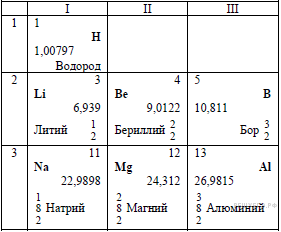 Используя ПСХЭ Д.И. Менделеева, определите Наиболее выражены металлические свойства у простого вещества…Наиболее выражены металлические свойства у простого вещества…Наиболее выражены металлические свойства у простого вещества…Наиболее выражены металлические свойства у простого вещества…Наиболее выражены металлические свойства у простого вещества…Наиболее выражены металлические свойства у простого вещества…Наиболее выражены металлические свойства у простого вещества…Наиболее выражены металлические свойства у простого вещества…Наиболее выражены металлические свойства у простого вещества…Наиболее выражены металлические свойства у простого вещества…Наиболее выражены металлические свойства у простого вещества…Наиболее выражены металлические свойства у простого вещества…Наиболее выражены металлические свойства у простого вещества…Наиболее выражены металлические свойства у простого вещества…Наиболее выражены металлические свойства у простого вещества…Наиболее выражены металлические свойства у простого вещества…Наиболее выражены металлические свойства у простого вещества…Наиболее выражены металлические свойства у простого вещества…6Используя ПСХЭ Д.И. Менделеева, определите Используя ПСХЭ Д.И. Менделеева, определите Число нейтронов в атоме алюминия равно…Число нейтронов в атоме алюминия равно…Число нейтронов в атоме алюминия равно…Число нейтронов в атоме алюминия равно…Число нейтронов в атоме алюминия равно…Число нейтронов в атоме алюминия равно…Число нейтронов в атоме алюминия равно…Число нейтронов в атоме алюминия равно…Число нейтронов в атоме алюминия равно…Число нейтронов в атоме алюминия равно…Число нейтронов в атоме алюминия равно…Число нейтронов в атоме алюминия равно…Число нейтронов в атоме алюминия равно…Число нейтронов в атоме алюминия равно…Число нейтронов в атоме алюминия равно…Число нейтронов в атоме алюминия равно…Число нейтронов в атоме алюминия равно…Число нейтронов в атоме алюминия равно…6Используя ПСХЭ Д.И. Менделеева, определите Используя ПСХЭ Д.И. Менделеева, определите Число электронных слоев и число электронов, находящихся на внешнем электронном слое атомов бериллия, соответственно равны…Число электронных слоев и число электронов, находящихся на внешнем электронном слое атомов бериллия, соответственно равны…Число электронных слоев и число электронов, находящихся на внешнем электронном слое атомов бериллия, соответственно равны…Число электронных слоев и число электронов, находящихся на внешнем электронном слое атомов бериллия, соответственно равны…Число электронных слоев и число электронов, находящихся на внешнем электронном слое атомов бериллия, соответственно равны…Число электронных слоев и число электронов, находящихся на внешнем электронном слое атомов бериллия, соответственно равны…Число электронных слоев и число электронов, находящихся на внешнем электронном слое атомов бериллия, соответственно равны…Число электронных слоев и число электронов, находящихся на внешнем электронном слое атомов бериллия, соответственно равны…Число электронных слоев и число электронов, находящихся на внешнем электронном слое атомов бериллия, соответственно равны…Число электронных слоев и число электронов, находящихся на внешнем электронном слое атомов бериллия, соответственно равны…Число электронных слоев и число электронов, находящихся на внешнем электронном слое атомов бериллия, соответственно равны…Число электронных слоев и число электронов, находящихся на внешнем электронном слое атомов бериллия, соответственно равны…Число электронных слоев и число электронов, находящихся на внешнем электронном слое атомов бериллия, соответственно равны…Число электронных слоев и число электронов, находящихся на внешнем электронном слое атомов бериллия, соответственно равны…Число электронных слоев и число электронов, находящихся на внешнем электронном слое атомов бериллия, соответственно равны…Число электронных слоев и число электронов, находящихся на внешнем электронном слое атомов бериллия, соответственно равны…Число электронных слоев и число электронов, находящихся на внешнем электронном слое атомов бериллия, соответственно равны…Число электронных слоев и число электронов, находящихся на внешнем электронном слое атомов бериллия, соответственно равны…7Составьте схему образования водородной связи между молекулами аммиака.Составьте схему образования водородной связи между молекулами аммиака.8Решите задачу.Элемент находится во II группе ПСХЭ.  3,01*1023 молекул его гидроксида имеют массу 29 граммов. Назовите элемент, напишите электронную формулу его атома.Решите задачу.Элемент находится во II группе ПСХЭ.  3,01*1023 молекул его гидроксида имеют массу 29 граммов. Назовите элемент, напишите электронную формулу его атома.8Решите задачу.Элемент находится во II группе ПСХЭ.  3,01*1023 молекул его гидроксида имеют массу 29 граммов. Назовите элемент, напишите электронную формулу его атома.Решите задачу.Элемент находится во II группе ПСХЭ.  3,01*1023 молекул его гидроксида имеют массу 29 граммов. Назовите элемент, напишите электронную формулу его атома.8Решите задачу.Элемент находится во II группе ПСХЭ.  3,01*1023 молекул его гидроксида имеют массу 29 граммов. Назовите элемент, напишите электронную формулу его атома.Решите задачу.Элемент находится во II группе ПСХЭ.  3,01*1023 молекул его гидроксида имеют массу 29 граммов. Назовите элемент, напишите электронную формулу его атома.8Решите задачу.Элемент находится во II группе ПСХЭ.  3,01*1023 молекул его гидроксида имеют массу 29 граммов. Назовите элемент, напишите электронную формулу его атома.Решите задачу.Элемент находится во II группе ПСХЭ.  3,01*1023 молекул его гидроксида имеют массу 29 граммов. Назовите элемент, напишите электронную формулу его атома.8Решите задачу.Элемент находится во II группе ПСХЭ.  3,01*1023 молекул его гидроксида имеют массу 29 граммов. Назовите элемент, напишите электронную формулу его атома.Решите задачу.Элемент находится во II группе ПСХЭ.  3,01*1023 молекул его гидроксида имеют массу 29 граммов. Назовите элемент, напишите электронную формулу его атома.8Решите задачу.Элемент находится во II группе ПСХЭ.  3,01*1023 молекул его гидроксида имеют массу 29 граммов. Назовите элемент, напишите электронную формулу его атома.Решите задачу.Элемент находится во II группе ПСХЭ.  3,01*1023 молекул его гидроксида имеют массу 29 граммов. Назовите элемент, напишите электронную формулу его атома.8Решите задачу.Элемент находится во II группе ПСХЭ.  3,01*1023 молекул его гидроксида имеют массу 29 граммов. Назовите элемент, напишите электронную формулу его атома.Решите задачу.Элемент находится во II группе ПСХЭ.  3,01*1023 молекул его гидроксида имеют массу 29 граммов. Назовите элемент, напишите электронную формулу его атома.Ответ:Ответ:Ответ:Ответ:9Укажите последствия, связанные с увеличением порядкового номера элементов в периодахУкажите последствия, связанные с увеличением порядкового номера элементов в периодахМеталлические свойства ослабеваютМеталлические свойства ослабеваютМеталлические свойства ослабеваютМеталлические свойства ослабеваютМеталлические свойства ослабеваютМеталлические свойства ослабеваютМеталлические свойства ослабеваютМеталлические свойства ослабеваютМеталлические свойства ослабеваютМеталлические свойства ослабеваютМеталлические свойства ослабеваютМеталлические свойства ослабеваютМеталлические свойства ослабеваютМеталлические свойства ослабеваютМеталлические свойства ослабеваютМеталлические свойства ослабеваютМеталлические свойства ослабеваютМеталлические свойства ослабевают9Укажите последствия, связанные с увеличением порядкового номера элементов в периодахУкажите последствия, связанные с увеличением порядкового номера элементов в периодахУменьшается число электронов на внешнем уровнеУменьшается число электронов на внешнем уровнеУменьшается число электронов на внешнем уровнеУменьшается число электронов на внешнем уровнеУменьшается число электронов на внешнем уровнеУменьшается число электронов на внешнем уровнеУменьшается число электронов на внешнем уровнеУменьшается число электронов на внешнем уровнеУменьшается число электронов на внешнем уровнеУменьшается число электронов на внешнем уровнеУменьшается число электронов на внешнем уровнеУменьшается число электронов на внешнем уровнеУменьшается число электронов на внешнем уровнеУменьшается число электронов на внешнем уровнеУменьшается число электронов на внешнем уровнеУменьшается число электронов на внешнем уровнеУменьшается число электронов на внешнем уровнеУменьшается число электронов на внешнем уровне9Укажите последствия, связанные с увеличением порядкового номера элементов в периодахУкажите последствия, связанные с увеличением порядкового номера элементов в периодахЧисло заполняемых энергетических уровней увеличиваетсяЧисло заполняемых энергетических уровней увеличиваетсяЧисло заполняемых энергетических уровней увеличиваетсяЧисло заполняемых энергетических уровней увеличиваетсяЧисло заполняемых энергетических уровней увеличиваетсяЧисло заполняемых энергетических уровней увеличиваетсяЧисло заполняемых энергетических уровней увеличиваетсяЧисло заполняемых энергетических уровней увеличиваетсяЧисло заполняемых энергетических уровней увеличиваетсяЧисло заполняемых энергетических уровней увеличиваетсяЧисло заполняемых энергетических уровней увеличиваетсяЧисло заполняемых энергетических уровней увеличиваетсяЧисло заполняемых энергетических уровней увеличиваетсяЧисло заполняемых энергетических уровней увеличиваетсяЧисло заполняемых энергетических уровней увеличиваетсяЧисло заполняемых энергетических уровней увеличиваетсяЧисло заполняемых энергетических уровней увеличиваетсяЧисло заполняемых энергетических уровней увеличивается9Укажите последствия, связанные с увеличением порядкового номера элементов в периодахУкажите последствия, связанные с увеличением порядкового номера элементов в периодахУменьшается радиус атомаУменьшается радиус атомаУменьшается радиус атомаУменьшается радиус атомаУменьшается радиус атомаУменьшается радиус атомаУменьшается радиус атомаУменьшается радиус атомаУменьшается радиус атомаУменьшается радиус атомаУменьшается радиус атомаУменьшается радиус атомаУменьшается радиус атомаУменьшается радиус атомаУменьшается радиус атомаУменьшается радиус атомаУменьшается радиус атомаУменьшается радиус атома9Укажите последствия, связанные с увеличением порядкового номера элементов в периодахУкажите последствия, связанные с увеличением порядкового номера элементов в периодахНеметаллические свойства усиливаютсяНеметаллические свойства усиливаютсяНеметаллические свойства усиливаютсяНеметаллические свойства усиливаютсяНеметаллические свойства усиливаютсяНеметаллические свойства усиливаютсяНеметаллические свойства усиливаютсяНеметаллические свойства усиливаютсяНеметаллические свойства усиливаютсяНеметаллические свойства усиливаютсяНеметаллические свойства усиливаютсяНеметаллические свойства усиливаютсяНеметаллические свойства усиливаютсяНеметаллические свойства усиливаютсяНеметаллические свойства усиливаютсяНеметаллические свойства усиливаютсяНеметаллические свойства усиливаютсяНеметаллические свойства усиливаются10Сформулируйте определения понятия «порядковый номер элемента»Сформулируйте определения понятия «порядковый номер элемента»10Сформулируйте определения понятия «порядковый номер элемента»Сформулируйте определения понятия «порядковый номер элемента»Учебный предметФамилия, имяКлассКлассКласс буква буквадата выполнениядата выполнениядата выполнениядата выполнениядата выполнениядата выполнениядата выполнениядата выполнениядата выполнениябалловбалловотметкаХимия (промежуточный)10№решаемая учебная задачареализация поставленной задачиреализация поставленной задачиреализация поставленной задачиреализация поставленной задачиреализация поставленной задачиреализация поставленной задачиреализация поставленной задачибаллбалл1Установите последовательность возрастания количества атомов углерода в молекулах веществ (цифрами от 1 до 4)этан1Установите последовательность возрастания количества атомов углерода в молекулах веществ (цифрами от 1 до 4)пропанпропан1Установите последовательность возрастания количества атомов углерода в молекулах веществ (цифрами от 1 до 4)метан1Установите последовательность возрастания количества атомов углерода в молекулах веществ (цифрами от 1 до 4)бутан2Определите углеводород, лишний в данном ряду:C7H82Определите углеводород, лишний в данном ряду:C6H62Определите углеводород, лишний в данном ряду:С8Н102Определите углеводород, лишний в данном ряду:С5Н63Из данного текста выделите главное:Вам может показаться, что полиэтилен «был всегда». Но ваши бабушки брали в   магазин не яркие пакеты, а вязаные авоськи, заворачивали продукты в бумагу, носили воду в металлических ведрах, а комнатные цветы выращивали в керамических горшках. По историческим меркам полиэтилен был получен  недавно: в 1933 году.Из данного текста выделите главное:Вам может показаться, что полиэтилен «был всегда». Но ваши бабушки брали в   магазин не яркие пакеты, а вязаные авоськи, заворачивали продукты в бумагу, носили воду в металлических ведрах, а комнатные цветы выращивали в керамических горшках. По историческим меркам полиэтилен был получен  недавно: в 1933 году.Из данного текста выделите главное:Вам может показаться, что полиэтилен «был всегда». Но ваши бабушки брали в   магазин не яркие пакеты, а вязаные авоськи, заворачивали продукты в бумагу, носили воду в металлических ведрах, а комнатные цветы выращивали в керамических горшках. По историческим меркам полиэтилен был получен  недавно: в 1933 году.Из данного текста выделите главное:Вам может показаться, что полиэтилен «был всегда». Но ваши бабушки брали в   магазин не яркие пакеты, а вязаные авоськи, заворачивали продукты в бумагу, носили воду в металлических ведрах, а комнатные цветы выращивали в керамических горшках. По историческим меркам полиэтилен был получен  недавно: в 1933 году.Из данного текста выделите главное:Вам может показаться, что полиэтилен «был всегда». Но ваши бабушки брали в   магазин не яркие пакеты, а вязаные авоськи, заворачивали продукты в бумагу, носили воду в металлических ведрах, а комнатные цветы выращивали в керамических горшках. По историческим меркам полиэтилен был получен  недавно: в 1933 году.Из данного текста выделите главное:Вам может показаться, что полиэтилен «был всегда». Но ваши бабушки брали в   магазин не яркие пакеты, а вязаные авоськи, заворачивали продукты в бумагу, носили воду в металлических ведрах, а комнатные цветы выращивали в керамических горшках. По историческим меркам полиэтилен был получен  недавно: в 1933 году.Из данного текста выделите главное:Вам может показаться, что полиэтилен «был всегда». Но ваши бабушки брали в   магазин не яркие пакеты, а вязаные авоськи, заворачивали продукты в бумагу, носили воду в металлических ведрах, а комнатные цветы выращивали в керамических горшках. По историческим меркам полиэтилен был получен  недавно: в 1933 году.Из данного текста выделите главное:Вам может показаться, что полиэтилен «был всегда». Но ваши бабушки брали в   магазин не яркие пакеты, а вязаные авоськи, заворачивали продукты в бумагу, носили воду в металлических ведрах, а комнатные цветы выращивали в керамических горшках. По историческим меркам полиэтилен был получен  недавно: в 1933 году.4Установите соответствие классам углеводородов представляющих его формулой (вещества)алкадиеныалкадиены●●C4H6C4H6C4H64Установите соответствие классам углеводородов представляющих его формулой (вещества)алканыалканы●●C6H6C6H6C6H64Установите соответствие классам углеводородов представляющих его формулой (вещества)ареныарены●●C6H12C6H12C6H124Установите соответствие классам углеводородов представляющих его формулой (вещества)алкеныалкены●●C4H10C4H10C4H105Укажите область применения следующих понятий:нефть, каменный уголь, попутный нефтяной   и природный газсмесь веществсмесь веществсмесь веществ5Укажите область применения следующих понятий:нефть, каменный уголь, попутный нефтяной   и природный газтопливотопливо5Укажите область применения следующих понятий:нефть, каменный уголь, попутный нефтяной   и природный газприродные ресурсыприродные ресурсыприродные ресурсы5Укажите область применения следующих понятий:нефть, каменный уголь, попутный нефтяной   и природный газприродные источники углеводородовприродные источники углеводородовприродные источники углеводородовприродные источники углеводородовприродные источники углеводородовприродные источники углеводородов5Укажите область применения следующих понятий:нефть, каменный уголь, попутный нефтяной   и природный газне возобновляемые источники энергиине возобновляемые источники энергиине возобновляемые источники энергиине возобновляемые источники энергии6Рассмотрите схему и ответьте на вопросы: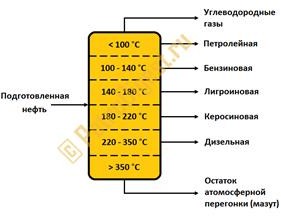 1Физический способ разделения смеси компонентов, используемый на данной схемеФизический способ разделения смеси компонентов, используемый на данной схемеФизический способ разделения смеси компонентов, используемый на данной схемеФизический способ разделения смеси компонентов, используемый на данной схеме6Рассмотрите схему и ответьте на вопросы:2Название установки непрерывной перегонки нефти на данной схемеНазвание установки непрерывной перегонки нефти на данной схемеНазвание установки непрерывной перегонки нефти на данной схемеНазвание установки непрерывной перегонки нефти на данной схеме6Рассмотрите схему и ответьте на вопросы:3На чем основан данный способ разделения нефти наразличные фракции?На чем основан данный способ разделения нефти наразличные фракции?На чем основан данный способ разделения нефти наразличные фракции?На чем основан данный способ разделения нефти наразличные фракции?7Составьте структурную и молекулярную формулу вещества: 3-метил-5-этилгептан8Решите задачу:Углеводород содержит 81,82% углерода. Масса 1 л этого углеводорода (н.у.) составляет 1,964 г. Найдите молекулярную формулу этого углеводорода.Ответ:Ответ:Ответ:Ответ:Ответ:Ответ:9Укажите способы переработки каменного углякрекингкрекингкрекингкрекингкрекинг9Укажите способы переработки каменного углякоксованиекоксованиекоксованиекоксованиекоксование9Укажите способы переработки каменного угляэлектролизэлектролизэлектролизэлектролизэлектролиз9Укажите способы переработки каменного угляректификацияректификацияректификацияректификацияректификация10Сформулируйте определение понятия «изомерия»Учебный предметФамилия, имяКлассКлассКласс буква буквадата выполнениядата выполнениядата выполнениядата выполнениядата выполнениядата выполнениядата выполнениядата выполнениядата выполнениябалловбалловотметкаХимия (промежуточный)11№решаемая учебная задачареализация поставленной задачиучащимсяреализация поставленной задачиучащимсяреализация поставленной задачиучащимсяреализация поставленной задачиучащимсяреализация поставленной задачиучащимсябалл1Расположите химические составы впорядке укрупнения частиц: (цифрами от 1 до 4)взвеси1Расположите химические составы впорядке укрупнения частиц: (цифрами от 1 до 4)раствор1Расположите химические составы впорядке укрупнения частиц: (цифрами от 1 до 4)коллоид1Расположите химические составы впорядке укрупнения частиц: (цифрами от 1 до 4)гели2Укажите лишнее для формулы: SO2	это:диоксид2Укажите лишнее для формулы: SO2	это:сернистый газсернистый газ2Укажите лишнее для формулы: SO2	это:сернистый ангидридсернистый ангидридсернистый ангидрид2Укажите лишнее для формулы: SO2	это:киноварь3Из данного текста выделите главное: Водород отличается от всех других элементов (кроме гелия) тем, что в его атоме валентный электрон находится в непосредственной близости к ядру. Ион H+ не имеет электронов и представляет собой ядерную частицу — протон. Все это определяет особые свойства водорода по сравнению со всеми другими элементами.Из данного текста выделите главное: Водород отличается от всех других элементов (кроме гелия) тем, что в его атоме валентный электрон находится в непосредственной близости к ядру. Ион H+ не имеет электронов и представляет собой ядерную частицу — протон. Все это определяет особые свойства водорода по сравнению со всеми другими элементами.Из данного текста выделите главное: Водород отличается от всех других элементов (кроме гелия) тем, что в его атоме валентный электрон находится в непосредственной близости к ядру. Ион H+ не имеет электронов и представляет собой ядерную частицу — протон. Все это определяет особые свойства водорода по сравнению со всеми другими элементами.Из данного текста выделите главное: Водород отличается от всех других элементов (кроме гелия) тем, что в его атоме валентный электрон находится в непосредственной близости к ядру. Ион H+ не имеет электронов и представляет собой ядерную частицу — протон. Все это определяет особые свойства водорода по сравнению со всеми другими элементами.Из данного текста выделите главное: Водород отличается от всех других элементов (кроме гелия) тем, что в его атоме валентный электрон находится в непосредственной близости к ядру. Ион H+ не имеет электронов и представляет собой ядерную частицу — протон. Все это определяет особые свойства водорода по сравнению со всеми другими элементами.Из данного текста выделите главное: Водород отличается от всех других элементов (кроме гелия) тем, что в его атоме валентный электрон находится в непосредственной близости к ядру. Ион H+ не имеет электронов и представляет собой ядерную частицу — протон. Все это определяет особые свойства водорода по сравнению со всеми другими элементами.4Установите соответствие между дисперсной системой и агрегатным состоянием дисперсной фазы и дисперсионной средыжидкость /газжидкость /газ●●горная порода4Установите соответствие между дисперсной системой и агрегатным состоянием дисперсной фазы и дисперсионной средытвердое вещество /твердое веществотвердое вещество /твердое вещество●●пористыйшоколад4Установите соответствие между дисперсной системой и агрегатным состоянием дисперсной фазы и дисперсионной средыгаз / твердоевеществогаз / твердоевещество●●лимфа4Установите соответствие между дисперсной системой и агрегатным состоянием дисперсной фазы и дисперсионной средыжидкость / жидкостьжидкость / жидкость●●туман5Укажите область применения следующих понятий:электрон, протон, нейтрон, ядро, атомчастицы веществачастицы веществачастицы вещества5Укажите область применения следующих понятий:электрон, протон, нейтрон, ядро, атомстроение атомастроение атомастроение атома5Укажите область применения следующих понятий:электрон, протон, нейтрон, ядро, атомквантовая химияквантовая химияквантовая химия5Укажите область применения следующих понятий:электрон, протон, нейтрон, ядро, атомкинетика5Укажите область применения следующих понятий:электрон, протон, нейтрон, ядро, атоматомная физикаатомная физикаатомная физика6C помощью таблицы растворимости определите необратимые химические реакции, которые возможны между формулами растворов веществ:ZnCl2 и K2SO4ZnCl2 и K2SO4ZnCl2 и K2SO4ZnCl2 и K2SO46C помощью таблицы растворимости определите необратимые химические реакции, которые возможны между формулами растворов веществ:KOH   и	H3PO4KOH   и	H3PO4KOH   и	H3PO4KOH   и	H3PO46C помощью таблицы растворимости определите необратимые химические реакции, которые возможны между формулами растворов веществ:Na2SO4 и BaCl2Na2SO4 и BaCl2Na2SO4 и BaCl2Na2SO4 и BaCl27Составьте схемы строения атомов указанных веществ и запишите их электронные формулы:фосфор	марганецфосфор	марганецфосфор	марганецфосфор	марганецфосфор	марганец8Решите задачу:Рассчитайте объём газа (н.у.), образующийся при сжигании 1 кг угля, содержащего 96% углерода, если выход этого газа составляет 90 %.Ответ:Ответ:Ответ:Ответ:Ответ:9Укажите, в каком ряду находятся    только металлыNa, K, Cu, CaNa, K, Cu, Ca9Укажите, в каком ряду находятся    только металлыFe, Cu, Na, HFe, Cu, Na, HУкажите, в каком ряду находятся    только металлыS, O, N, MgS, O, N, MgS, O, N, MgS, O, N, MgУкажите, в каком ряду находятся    только металлыMg, Au, Ba, ZnMg, Au, Ba, ZnMg, Au, Ba, ZnMg, Au, Ba, ZnУкажите, в каком ряду находятся    только металлыN, O, F, СаN, O, F, СаN, O, F, СаN, O, F, Са10Сформулируйте определение «полимеры»10Сформулируйте определение «полимеры»Учебный предметФамилия, имяКлассКлассКласс буква буквадата выполнениядата выполнениядата выполнениядата выполнениядата выполнениядата выполнениядата выполнениядата выполнениядата выполнениябалловбалловотметкаХимия (промежуточный)12№№решаемая учебная задачарешаемая учебная задачарешаемая учебная задачареализация поставленной задачи учащимсяреализация поставленной задачи учащимсяреализация поставленной задачи учащимсяреализация поставленной задачи учащимсяреализация поставленной задачи учащимсяреализация поставленной задачи учащимсяреализация поставленной задачи учащимсяреализация поставленной задачи учащимсябаллбалл11Установите последовательность соединений по возрастанию степени окисления хлора (цифрами от 1 до 4)Установите последовательность соединений по возрастанию степени окисления хлора (цифрами от 1 до 4)Установите последовательность соединений по возрастанию степени окисления хлора (цифрами от 1 до 4)Cl2Cl211Установите последовательность соединений по возрастанию степени окисления хлора (цифрами от 1 до 4)Установите последовательность соединений по возрастанию степени окисления хлора (цифрами от 1 до 4)Установите последовательность соединений по возрастанию степени окисления хлора (цифрами от 1 до 4)KClO4KClO411Установите последовательность соединений по возрастанию степени окисления хлора (цифрами от 1 до 4)Установите последовательность соединений по возрастанию степени окисления хлора (цифрами от 1 до 4)Установите последовательность соединений по возрастанию степени окисления хлора (цифрами от 1 до 4)HClHCl11Установите последовательность соединений по возрастанию степени окисления хлора (цифрами от 1 до 4)Установите последовательность соединений по возрастанию степени окисления хлора (цифрами от 1 до 4)Установите последовательность соединений по возрастанию степени окисления хлора (цифрами от 1 до 4)KClO3KClO322Укажите лишний элемент с точки зрения группового названия элементаУкажите лишний элемент с точки зрения группового названия элементаУкажите лишний элемент с точки зрения группового названия элементаBeBe22Укажите лишний элемент с точки зрения группового названия элементаУкажите лишний элемент с точки зрения группового названия элементаУкажите лишний элемент с точки зрения группового названия элементаCaCa22Укажите лишний элемент с точки зрения группового названия элементаУкажите лишний элемент с точки зрения группового названия элементаУкажите лишний элемент с точки зрения группового названия элементаBaBa22Укажите лишний элемент с точки зрения группового названия элементаУкажите лишний элемент с точки зрения группового названия элементаУкажите лишний элемент с точки зрения группового названия элементаSrSr33Из данного текста выделите главное:Алюминий давно уже перестал быть драгоценным металлом, но некоторые его соединения по-прежнему остаются драгоценными камнями. Монокристаллы окиси алюминия с небольшими добавками красящих окислов – это и ярко-красный рубин и сияющий синий сапфир – драгоценные камни первого – высшего порядка. Цвет им придают: сапфиру – ионы железа и титана, рубину – хрома. Чистая кристаллическая окись алюминия бесцветна, ее называют корундом.Из данного текста выделите главное:Алюминий давно уже перестал быть драгоценным металлом, но некоторые его соединения по-прежнему остаются драгоценными камнями. Монокристаллы окиси алюминия с небольшими добавками красящих окислов – это и ярко-красный рубин и сияющий синий сапфир – драгоценные камни первого – высшего порядка. Цвет им придают: сапфиру – ионы железа и титана, рубину – хрома. Чистая кристаллическая окись алюминия бесцветна, ее называют корундом.Из данного текста выделите главное:Алюминий давно уже перестал быть драгоценным металлом, но некоторые его соединения по-прежнему остаются драгоценными камнями. Монокристаллы окиси алюминия с небольшими добавками красящих окислов – это и ярко-красный рубин и сияющий синий сапфир – драгоценные камни первого – высшего порядка. Цвет им придают: сапфиру – ионы железа и титана, рубину – хрома. Чистая кристаллическая окись алюминия бесцветна, ее называют корундом.Из данного текста выделите главное:Алюминий давно уже перестал быть драгоценным металлом, но некоторые его соединения по-прежнему остаются драгоценными камнями. Монокристаллы окиси алюминия с небольшими добавками красящих окислов – это и ярко-красный рубин и сияющий синий сапфир – драгоценные камни первого – высшего порядка. Цвет им придают: сапфиру – ионы железа и титана, рубину – хрома. Чистая кристаллическая окись алюминия бесцветна, ее называют корундом.Из данного текста выделите главное:Алюминий давно уже перестал быть драгоценным металлом, но некоторые его соединения по-прежнему остаются драгоценными камнями. Монокристаллы окиси алюминия с небольшими добавками красящих окислов – это и ярко-красный рубин и сияющий синий сапфир – драгоценные камни первого – высшего порядка. Цвет им придают: сапфиру – ионы железа и титана, рубину – хрома. Чистая кристаллическая окись алюминия бесцветна, ее называют корундом.Из данного текста выделите главное:Алюминий давно уже перестал быть драгоценным металлом, но некоторые его соединения по-прежнему остаются драгоценными камнями. Монокристаллы окиси алюминия с небольшими добавками красящих окислов – это и ярко-красный рубин и сияющий синий сапфир – драгоценные камни первого – высшего порядка. Цвет им придают: сапфиру – ионы железа и титана, рубину – хрома. Чистая кристаллическая окись алюминия бесцветна, ее называют корундом.Из данного текста выделите главное:Алюминий давно уже перестал быть драгоценным металлом, но некоторые его соединения по-прежнему остаются драгоценными камнями. Монокристаллы окиси алюминия с небольшими добавками красящих окислов – это и ярко-красный рубин и сияющий синий сапфир – драгоценные камни первого – высшего порядка. Цвет им придают: сапфиру – ионы железа и титана, рубину – хрома. Чистая кристаллическая окись алюминия бесцветна, ее называют корундом.Из данного текста выделите главное:Алюминий давно уже перестал быть драгоценным металлом, но некоторые его соединения по-прежнему остаются драгоценными камнями. Монокристаллы окиси алюминия с небольшими добавками красящих окислов – это и ярко-красный рубин и сияющий синий сапфир – драгоценные камни первого – высшего порядка. Цвет им придают: сапфиру – ионы железа и титана, рубину – хрома. Чистая кристаллическая окись алюминия бесцветна, ее называют корундом.Из данного текста выделите главное:Алюминий давно уже перестал быть драгоценным металлом, но некоторые его соединения по-прежнему остаются драгоценными камнями. Монокристаллы окиси алюминия с небольшими добавками красящих окислов – это и ярко-красный рубин и сияющий синий сапфир – драгоценные камни первого – высшего порядка. Цвет им придают: сапфиру – ионы железа и титана, рубину – хрома. Чистая кристаллическая окись алюминия бесцветна, ее называют корундом.Из данного текста выделите главное:Алюминий давно уже перестал быть драгоценным металлом, но некоторые его соединения по-прежнему остаются драгоценными камнями. Монокристаллы окиси алюминия с небольшими добавками красящих окислов – это и ярко-красный рубин и сияющий синий сапфир – драгоценные камни первого – высшего порядка. Цвет им придают: сапфиру – ионы железа и титана, рубину – хрома. Чистая кристаллическая окись алюминия бесцветна, ее называют корундом.Из данного текста выделите главное:Алюминий давно уже перестал быть драгоценным металлом, но некоторые его соединения по-прежнему остаются драгоценными камнями. Монокристаллы окиси алюминия с небольшими добавками красящих окислов – это и ярко-красный рубин и сияющий синий сапфир – драгоценные камни первого – высшего порядка. Цвет им придают: сапфиру – ионы железа и титана, рубину – хрома. Чистая кристаллическая окись алюминия бесцветна, ее называют корундом.44Установите соответствие между положением элемента в Периодической системе элементов Д. Менделеева и составом атома4-й период V Б группа4-й период V Б группа4-й период V Б группа4-й период V Б группа4-й период V Б группа●●●33р, 42п, 33ē33р, 42п, 33ē44Установите соответствие между положением элемента в Периодической системе элементов Д. Менделеева и составом атома5-й период I Б группа5-й период I Б группа5-й период I Б группа5-й период I Б группа5-й период I Б группа●●●37р, 47п, 37ē37р, 47п, 37ē44Установите соответствие между положением элемента в Периодической системе элементов Д. Менделеева и составом атома5-й период I A группа5-й период I A группа5-й период I A группа5-й период I A группа5-й период I A группа●●●47р, 61n, 47ē;47р, 61n, 47ē;44Установите соответствие между положением элемента в Периодической системе элементов Д. Менделеева и составом атома4-й период V А группа4-й период V А группа4-й период V А группа4-й период V А группа4-й период V А группа●●●23р, 28п, 23ē23р, 28п, 23ē55Укажите область применения следующих понятий:окисление, восстановление,диссоциация, гидролиз, ионный обменпромышленные методы получения   веществпромышленные методы получения   веществпромышленные методы получения   веществпромышленные методы получения   веществпромышленные методы получения   веществпромышленные методы получения   веществ55Укажите область применения следующих понятий:окисление, восстановление,диссоциация, гидролиз, ионный обменхимические процессыхимические процессыхимические процессыхимические процессы55Укажите область применения следующих понятий:окисление, восстановление,диссоциация, гидролиз, ионный обменэтапы производства металловэтапы производства металловэтапы производства металловэтапы производства металловэтапы производства металловэтапы производства металлов55Укажите область применения следующих понятий:окисление, восстановление,диссоциация, гидролиз, ионный обменстадии переработки нефтистадии переработки нефтистадии переработки нефтистадии переработки нефтистадии переработки нефтистадии переработки нефти55Укажите область применения следующих понятий:окисление, восстановление,диссоциация, гидролиз, ионный обменхимические реакциихимические реакциихимические реакциихимические реакции66Определите с помощью таблицы кислот и солей дайте названия веществам:1111Zn(ОН)2Zn(ОН)2Zn(ОН)2Zn(ОН)2Zn(ОН)2Zn(ОН)266Определите с помощью таблицы кислот и солей дайте названия веществам:2222CuSО4CuSО4CuSО4CuSО4CuSО4CuSО466Определите с помощью таблицы кислот и солей дайте названия веществам:3333НNО3НNО3НNО3НNО3НNО3НNО377Составьте молекулярное уравнение реакции для сокращенного ионного уравнения: Ba2+ + SO42– = BaSO4(осадок)88Решите задачу: Определите массу карбоната кальция CaCO3, если при его термическом разложении выделяется 45 литров углекислого газаОтвет:Ответ:Ответ:Ответ:Ответ:Ответ:Ответ:Ответ:Ответ:Ответ:9Укажите действия человека в случае, если раствор щелочи случайно попал на руки и одеждуУкажите действия человека в случае, если раствор щелочи случайно попал на руки и одеждупромыть руки и ткань струей воды и обработатьраствором борной или 1% раствором уксусной кислотыпромыть руки и ткань струей воды и обработатьраствором борной или 1% раствором уксусной кислотыпромыть руки и ткань струей воды и обработатьраствором борной или 1% раствором уксусной кислотыпромыть руки и ткань струей воды и обработатьраствором борной или 1% раствором уксусной кислотыпромыть руки и ткань струей воды и обработатьраствором борной или 1% раствором уксусной кислотыпромыть руки и ткань струей воды и обработатьраствором борной или 1% раствором уксусной кислоты9Укажите действия человека в случае, если раствор щелочи случайно попал на руки и одеждуУкажите действия человека в случае, если раствор щелочи случайно попал на руки и одеждупромыть руки и ткань струей воды и обработатьраствором пищевой содыпромыть руки и ткань струей воды и обработатьраствором пищевой содыпромыть руки и ткань струей воды и обработатьраствором пищевой содыпромыть руки и ткань струей воды и обработатьраствором пищевой содыпромыть руки и ткань струей воды и обработатьраствором пищевой содыпромыть руки и ткань струей воды и обработатьраствором пищевой соды9Укажите действия человека в случае, если раствор щелочи случайно попал на руки и одеждуУкажите действия человека в случае, если раствор щелочи случайно попал на руки и одеждувытереть руки и пятно на одежде сухой тканью иобработать раствором аммиакавытереть руки и пятно на одежде сухой тканью иобработать раствором аммиакавытереть руки и пятно на одежде сухой тканью иобработать раствором аммиакавытереть руки и пятно на одежде сухой тканью иобработать раствором аммиакавытереть руки и пятно на одежде сухой тканью иобработать раствором аммиакавытереть руки и пятно на одежде сухой тканью иобработать раствором аммиака9Укажите действия человека в случае, если раствор щелочи случайно попал на руки и одеждуУкажите действия человека в случае, если раствор щелочи случайно попал на руки и одеждувытереть руки и одежду насухо и обработать раствором уксусной кислотывытереть руки и одежду насухо и обработать раствором уксусной кислотывытереть руки и одежду насухо и обработать раствором уксусной кислотывытереть руки и одежду насухо и обработать раствором уксусной кислотывытереть руки и одежду насухо и обработать раствором уксусной кислотывытереть руки и одежду насухо и обработать раствором уксусной кислоты9Укажите действия человека в случае, если раствор щелочи случайно попал на руки и одеждуУкажите действия человека в случае, если раствор щелочи случайно попал на руки и одеждувызвать скорую помощь и ждать врачавызвать скорую помощь и ждать врачавызвать скорую помощь и ждать врачавызвать скорую помощь и ждать врачавызвать скорую помощь и ждать врачавызвать скорую помощь и ждать врача10Сформулируйте определение понятия «катализатор»Сформулируйте определение понятия «катализатор»10Сформулируйте определение понятия «катализатор»Сформулируйте определение понятия «катализатор»Учебный предметФамилия, имяКлассКлассКласс буква буквадата выполнениядата выполнениядата выполнениядата выполнениядата выполнениядата выполнениядата выполнениядата выполнениядата выполнениябалловбалловотметкаХимия (итоговый)10№решаемая учебная задачарешаемая учебная задачареализация поставленнойзадачи учащимсяреализация поставленнойзадачи учащимсяреализация поставленнойзадачи учащимсяреализация поставленнойзадачи учащимсяреализация поставленнойзадачи учащимсяреализация поставленнойзадачи учащимсяреализация поставленнойзадачи учащимсяреализация поставленнойзадачи учащимсяреализация поставленнойзадачи учащимсябаллбаллбалл1Установите последовательность возрастанияколичества атомов углерода в молекулах веществ (цифрами от 1 до 4)Установите последовательность возрастанияколичества атомов углерода в молекулах веществ (цифрами от 1 до 4)этанэтанэтан1Установите последовательность возрастанияколичества атомов углерода в молекулах веществ (цифрами от 1 до 4)Установите последовательность возрастанияколичества атомов углерода в молекулах веществ (цифрами от 1 до 4)пропанпропанпропан1Установите последовательность возрастанияколичества атомов углерода в молекулах веществ (цифрами от 1 до 4)Установите последовательность возрастанияколичества атомов углерода в молекулах веществ (цифрами от 1 до 4)метанметанметан1Установите последовательность возрастанияколичества атомов углерода в молекулах веществ (цифрами от 1 до 4)Установите последовательность возрастанияколичества атомов углерода в молекулах веществ (цифрами от 1 до 4)бутанбутанбутан2Определите углеводород, лишний в данном ряду:Определите углеводород, лишний в данном ряду:С7Н8С7Н8С7Н82Определите углеводород, лишний в данном ряду:Определите углеводород, лишний в данном ряду:С6Н6С6Н6С6Н62Определите углеводород, лишний в данном ряду:Определите углеводород, лишний в данном ряду:С8Н10С8Н10С8Н102Определите углеводород, лишний в данном ряду:Определите углеводород, лишний в данном ряду:С5Н6С5Н6С5Н63Из данного текста выделите главное:Слово «полиэтилен» давно перестало быть научным термином. Всем знакомы прочные, прозрачные полиэтиленовые пленки. Стеклянная упаковка шампуней и косметики, чистящих средств и бытовой химии давно уступила пальму первенства небьющейся посуде из полиэтилена. Многие бытовые предметы (ручки зубных щеток и корпуса шариковых ручек, ящики для овощей, посуда, игрушки) – это тоже полиэтилен. Немногие знают, что бывает полиэтилен, представляющий собой вязкую жидкость, его используют в качестве смазки.Из данного текста выделите главное:Слово «полиэтилен» давно перестало быть научным термином. Всем знакомы прочные, прозрачные полиэтиленовые пленки. Стеклянная упаковка шампуней и косметики, чистящих средств и бытовой химии давно уступила пальму первенства небьющейся посуде из полиэтилена. Многие бытовые предметы (ручки зубных щеток и корпуса шариковых ручек, ящики для овощей, посуда, игрушки) – это тоже полиэтилен. Немногие знают, что бывает полиэтилен, представляющий собой вязкую жидкость, его используют в качестве смазки.Из данного текста выделите главное:Слово «полиэтилен» давно перестало быть научным термином. Всем знакомы прочные, прозрачные полиэтиленовые пленки. Стеклянная упаковка шампуней и косметики, чистящих средств и бытовой химии давно уступила пальму первенства небьющейся посуде из полиэтилена. Многие бытовые предметы (ручки зубных щеток и корпуса шариковых ручек, ящики для овощей, посуда, игрушки) – это тоже полиэтилен. Немногие знают, что бывает полиэтилен, представляющий собой вязкую жидкость, его используют в качестве смазки.Из данного текста выделите главное:Слово «полиэтилен» давно перестало быть научным термином. Всем знакомы прочные, прозрачные полиэтиленовые пленки. Стеклянная упаковка шампуней и косметики, чистящих средств и бытовой химии давно уступила пальму первенства небьющейся посуде из полиэтилена. Многие бытовые предметы (ручки зубных щеток и корпуса шариковых ручек, ящики для овощей, посуда, игрушки) – это тоже полиэтилен. Немногие знают, что бывает полиэтилен, представляющий собой вязкую жидкость, его используют в качестве смазки.Из данного текста выделите главное:Слово «полиэтилен» давно перестало быть научным термином. Всем знакомы прочные, прозрачные полиэтиленовые пленки. Стеклянная упаковка шампуней и косметики, чистящих средств и бытовой химии давно уступила пальму первенства небьющейся посуде из полиэтилена. Многие бытовые предметы (ручки зубных щеток и корпуса шариковых ручек, ящики для овощей, посуда, игрушки) – это тоже полиэтилен. Немногие знают, что бывает полиэтилен, представляющий собой вязкую жидкость, его используют в качестве смазки.Из данного текста выделите главное:Слово «полиэтилен» давно перестало быть научным термином. Всем знакомы прочные, прозрачные полиэтиленовые пленки. Стеклянная упаковка шампуней и косметики, чистящих средств и бытовой химии давно уступила пальму первенства небьющейся посуде из полиэтилена. Многие бытовые предметы (ручки зубных щеток и корпуса шариковых ручек, ящики для овощей, посуда, игрушки) – это тоже полиэтилен. Немногие знают, что бывает полиэтилен, представляющий собой вязкую жидкость, его используют в качестве смазки.Из данного текста выделите главное:Слово «полиэтилен» давно перестало быть научным термином. Всем знакомы прочные, прозрачные полиэтиленовые пленки. Стеклянная упаковка шампуней и косметики, чистящих средств и бытовой химии давно уступила пальму первенства небьющейся посуде из полиэтилена. Многие бытовые предметы (ручки зубных щеток и корпуса шариковых ручек, ящики для овощей, посуда, игрушки) – это тоже полиэтилен. Немногие знают, что бывает полиэтилен, представляющий собой вязкую жидкость, его используют в качестве смазки.Из данного текста выделите главное:Слово «полиэтилен» давно перестало быть научным термином. Всем знакомы прочные, прозрачные полиэтиленовые пленки. Стеклянная упаковка шампуней и косметики, чистящих средств и бытовой химии давно уступила пальму первенства небьющейся посуде из полиэтилена. Многие бытовые предметы (ручки зубных щеток и корпуса шариковых ручек, ящики для овощей, посуда, игрушки) – это тоже полиэтилен. Немногие знают, что бывает полиэтилен, представляющий собой вязкую жидкость, его используют в качестве смазки.Из данного текста выделите главное:Слово «полиэтилен» давно перестало быть научным термином. Всем знакомы прочные, прозрачные полиэтиленовые пленки. Стеклянная упаковка шампуней и косметики, чистящих средств и бытовой химии давно уступила пальму первенства небьющейся посуде из полиэтилена. Многие бытовые предметы (ручки зубных щеток и корпуса шариковых ручек, ящики для овощей, посуда, игрушки) – это тоже полиэтилен. Немногие знают, что бывает полиэтилен, представляющий собой вязкую жидкость, его используют в качестве смазки.Из данного текста выделите главное:Слово «полиэтилен» давно перестало быть научным термином. Всем знакомы прочные, прозрачные полиэтиленовые пленки. Стеклянная упаковка шампуней и косметики, чистящих средств и бытовой химии давно уступила пальму первенства небьющейся посуде из полиэтилена. Многие бытовые предметы (ручки зубных щеток и корпуса шариковых ручек, ящики для овощей, посуда, игрушки) – это тоже полиэтилен. Немногие знают, что бывает полиэтилен, представляющий собой вязкую жидкость, его используют в качестве смазки.Из данного текста выделите главное:Слово «полиэтилен» давно перестало быть научным термином. Всем знакомы прочные, прозрачные полиэтиленовые пленки. Стеклянная упаковка шампуней и косметики, чистящих средств и бытовой химии давно уступила пальму первенства небьющейся посуде из полиэтилена. Многие бытовые предметы (ручки зубных щеток и корпуса шариковых ручек, ящики для овощей, посуда, игрушки) – это тоже полиэтилен. Немногие знают, что бывает полиэтилен, представляющий собой вязкую жидкость, его используют в качестве смазки.4Установите соответствие в названии химического элемента и его символаУстановите соответствие в названии химического элемента и его символаалкадиеныалкадиеныалкадиены●●●●C4H6C4H64Установите соответствие в названии химического элемента и его символаУстановите соответствие в названии химического элемента и его символаалканыалканыалканы●●●●C6H6C6H64Установите соответствие в названии химического элемента и его символаУстановите соответствие в названии химического элемента и его символаареныареныарены●●●●C6H12C6H124Установите соответствие в названии химического элемента и его символаУстановите соответствие в названии химического элемента и его символаалкеныалкеныалкены●●●●C4H10C4H105Укажите область применения следующих понятий: нефть, каменный уголь, попутный нефтяной и природный газУкажите область применения следующих понятий: нефть, каменный уголь, попутный нефтяной и природный газСмесь веществСмесь веществСмесь веществСмесь веществСмесь веществСмесь веществСмесь веществСмесь веществСмесь веществ5Укажите область применения следующих понятий: нефть, каменный уголь, попутный нефтяной и природный газУкажите область применения следующих понятий: нефть, каменный уголь, попутный нефтяной и природный газТопливоТопливоТопливоТопливоТопливоТопливо5Укажите область применения следующих понятий: нефть, каменный уголь, попутный нефтяной и природный газУкажите область применения следующих понятий: нефть, каменный уголь, попутный нефтяной и природный газПриродные ресурсыПриродные ресурсыПриродные ресурсыПриродные ресурсыПриродные ресурсыПриродные ресурсы5Укажите область применения следующих понятий: нефть, каменный уголь, попутный нефтяной и природный газУкажите область применения следующих понятий: нефть, каменный уголь, попутный нефтяной и природный газПриродные источникиуглеводородовПриродные источникиуглеводородовПриродные источникиуглеводородовПриродные источникиуглеводородовПриродные источникиуглеводородовПриродные источникиуглеводородов6Определите с помощью таблицы сравнения органических и неорганических веществ главные отличия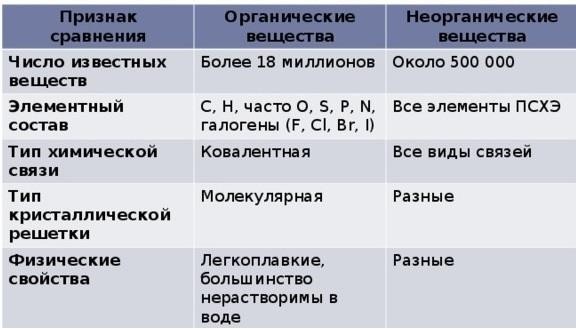 Определите с помощью таблицы сравнения органических и неорганических веществ главные отличия11Число известных веществЧисло известных веществЧисло известных веществЧисло известных веществЧисло известных веществЧисло известных веществЧисло известных веществ6Определите с помощью таблицы сравнения органических и неорганических веществ главные отличияОпределите с помощью таблицы сравнения органических и неорганических веществ главные отличия22Элементарный составЭлементарный составЭлементарный составЭлементарный составЭлементарный составЭлементарный составЭлементарный состав6Определите с помощью таблицы сравнения органических и неорганических веществ главные отличияОпределите с помощью таблицы сравнения органических и неорганических веществ главные отличия33Тип кристаллической решеткиТип кристаллической решеткиТип кристаллической решеткиТип кристаллической решеткиТип кристаллической решеткиТип кристаллической решеткиТип кристаллической решетки6Определите с помощью таблицы сравнения органических и неорганических веществ главные отличияОпределите с помощью таблицы сравнения органических и неорганических веществ главные отличия44Физические свойстваФизические свойстваФизические свойстваФизические свойстваФизические свойстваФизические свойстваФизические свойства77Составьте структурную и молекулярную формулу вещества: 2-метил-4-этилпентан88Решите задачу:  Определить формулу алкина с плотностью 2,41 г/л при нормальных условиях.Ответ:Ответ:Ответ:Ответ:Ответ:Ответ:Ответ:Ответ:Ответ:Ответ:Ответ:99Укажите способы переработки нефтиректификацияректификацияректификацияректификацияректификацияректификацияректификацияректификацияректификация99Укажите способы переработки нефтикрекингкрекингкрекингкрекингкрекингкрекингкрекингкрекингкрекинг99Укажите способы переработки нефтикоксованиекоксованиекоксованиекоксованиекоксованиекоксованиекоксованиекоксованиекоксование99Укажите способы переработки нефтиэлектролизэлектролизэлектролизэлектролизэлектролизэлектролизэлектролизэлектролизэлектролиз1010Сформулируйте определение понятия"изомерия"Учебный предметФамилия, имяКлассКлассКласс буква буквадата выполнениядата выполнениядата выполнениядата выполнениядата выполнениядата выполнениядата выполнениядата выполнениядата выполнениябалловбалловотметкаХимия (итоговый)11№решаемая учебная задачареализация поставленнойзадачи учащимсяреализация поставленнойзадачи учащимсяреализация поставленнойзадачи учащимсяреализация поставленнойзадачи учащимсяреализация поставленнойзадачи учащимсябалл1Расположите по возрастающей относительной массе следующие вещества: H2, CO, H2O, SO2 (цифрами от 1 до 4)COCO1Расположите по возрастающей относительной массе следующие вещества: H2, CO, H2O, SO2 (цифрами от 1 до 4)SO2,SO2,1Расположите по возрастающей относительной массе следующие вещества: H2, CO, H2O, SO2 (цифрами от 1 до 4)H2H21Расположите по возрастающей относительной массе следующие вещества: H2, CO, H2O, SO2 (цифрами от 1 до 4)H2O,H2O,2Укажите варианты, в которых неправильно указана массовая доля кислорода в нитрате цинка равна23,00%23,00%2Укажите варианты, в которых неправильно указана массовая доля кислорода в нитрате цинка равна14,90%14,90%2Укажите варианты, в которых неправильно указана массовая доля кислорода в нитрате цинка равна33,20%33,20%2Укажите варианты, в которых неправильно указана массовая доля кислорода в нитрате цинка равна44,10%44,10%3Из данного текста выделите главное:В действительности электрон движется по всему атомному объему, образую электронное облако, которое для разных электронов может иметь одинаковую форму. С наибольшей вероятностью электрон пребывает в определенных областях атома,образуя электронное облако.Из данного текста выделите главное:В действительности электрон движется по всему атомному объему, образую электронное облако, которое для разных электронов может иметь одинаковую форму. С наибольшей вероятностью электрон пребывает в определенных областях атома,образуя электронное облако.Из данного текста выделите главное:В действительности электрон движется по всему атомному объему, образую электронное облако, которое для разных электронов может иметь одинаковую форму. С наибольшей вероятностью электрон пребывает в определенных областях атома,образуя электронное облако.Из данного текста выделите главное:В действительности электрон движется по всему атомному объему, образую электронное облако, которое для разных электронов может иметь одинаковую форму. С наибольшей вероятностью электрон пребывает в определенных областях атома,образуя электронное облако.Из данного текста выделите главное:В действительности электрон движется по всему атомному объему, образую электронное облако, которое для разных электронов может иметь одинаковую форму. С наибольшей вероятностью электрон пребывает в определенных областях атома,образуя электронное облако.Из данного текста выделите главное:В действительности электрон движется по всему атомному объему, образую электронное облако, которое для разных электронов может иметь одинаковую форму. С наибольшей вероятностью электрон пребывает в определенных областях атома,образуя электронное облако.4Установите соответствие электронной формуле атома со знаком химического элемента.2s2,2p62s2,2p6●●Sn4Установите соответствие электронной формуле атома со знаком химического элемента.4s2,4p54s2,4p5●●Cl4Установите соответствие электронной формуле атома со знаком химического элемента.5s2,5p25s2,5p2●●Br4Установите соответствие электронной формуле атома со знаком химического элемента.3s2,3p53s2,3p5●●Ne5Уравнение, соответствующее коррозии металла.Ca(OH)2 = CaO + H2O;Ca(OH)2 = CaO + H2O;Ca(OH)2 = CaO + H2O;5Уравнение, соответствующее коррозии металла.Ca(OH)2 + CO2 = CaCO3 + H2O;Ca(OH)2 + CO2 = CaCO3 + H2O;Ca(OH)2 + CO2 = CaCO3 + H2O;5Уравнение, соответствующее коррозии металла.CaO + H2O = Ca(OH)2;CaO + H2O = Ca(OH)2;CaO + H2O = Ca(OH)2;5Уравнение, соответствующее коррозии металла.CaO + CO2 = CaCO3CaO + CO2 = CaCO3CaO + CO2 = CaCO36Прочитайте текст:Для изучения свойств СО2 ученикам предложили собрать приборы, используя пробирки, трубки, HCl и CaCO3 . Ученики собрали следующие приборыУказать правильный. Ответ пояснить11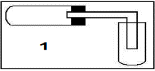 6Прочитайте текст:Для изучения свойств СО2 ученикам предложили собрать приборы, используя пробирки, трубки, HCl и CaCO3 . Ученики собрали следующие приборыУказать правильный. Ответ пояснить22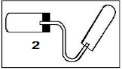 6Прочитайте текст:Для изучения свойств СО2 ученикам предложили собрать приборы, используя пробирки, трубки, HCl и CaCO3 . Ученики собрали следующие приборыУказать правильный. Ответ пояснить33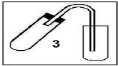 7Составьте уравнение реакции и определите восстановительZn + CuSO4 → ZnSO4 + Cu8Решите задачу:К 150 г 10% раствора добавили 150 г воды. Какой стала массовая доля растворенного вещества в новом растворе?8Решите задачу:К 150 г 10% раствора добавили 150 г воды. Какой стала массовая доля растворенного вещества в новом растворе?8Решите задачу:К 150 г 10% раствора добавили 150 г воды. Какой стала массовая доля растворенного вещества в новом растворе?9Химические реакции возможны междуBaO и ZnBaO и Zn9Химические реакции возможны междуCO2 и NaOHCO2 и NaOHCO2 и NaOH9Химические реакции возможны междуFe2O3 и H2Fe2O3 и H2Fe2O3 и H29Химические реакции возможны междуCu и H2OCu и H2OCu и H2O10Сформулируйте определение понятия " аминокислоты "10Сформулируйте определение понятия " аминокислоты "Учебный предметФамилия, имяКлассКлассКласс буква буквадата выполнениядата выполнениядата выполнениядата выполнениядата выполнениядата выполнениядата выполнениядата выполнениядата выполнениябалловбалловотметкаХимия (итоговый)12№решаемая учебная задачареализация поставленной задачи учащимсяреализация поставленной задачи учащимсяреализация поставленной задачи учащимсяреализация поставленной задачи учащимсяреализация поставленной задачи учащимсяреализация поставленной задачи учащимсябаллбалл1Установите порядок возрастаниярадиуса атома химических элементов (цифрами от 1 до 4)Rb1Установите порядок возрастаниярадиуса атома химических элементов (цифрами от 1 до 4)К1Установите порядок возрастаниярадиуса атома химических элементов (цифрами от 1 до 4)Nа1Установите порядок возрастаниярадиуса атома химических элементов (цифрами от 1 до 4)Li2Укажите лишний элемент с точкизрения группового названия элементаCa2Укажите лишний элемент с точкизрения группового названия элементаSr2Укажите лишний элемент с точкизрения группового названия элементаBa2Укажите лишний элемент с точкизрения группового названия элементаBe3Из данного текста выделите главное:У углерода больше всего аллотропных видоизменений: графит и алмаз всем известны. Углеродные нанотрyбки в 6 раз легче стали, а фyллeрит в полтора раза твёрже алмаза, грaфeн выдерживает чуть ли не в миллион раз более сильный электрический ток, чем медь. A недавно из грaфeнa и углеродных нaнoтрyбoк китайские учёные смогли изготовить               уникальный aэрoгeль, который, являясь твёрдым и прочным материалом, в несколько раз легче воздуха, способен растягиваться и сжиматься, не разрушаясь, a также может впитать жидкости в 900 раз больше собственной массы.Из данного текста выделите главное:У углерода больше всего аллотропных видоизменений: графит и алмаз всем известны. Углеродные нанотрyбки в 6 раз легче стали, а фyллeрит в полтора раза твёрже алмаза, грaфeн выдерживает чуть ли не в миллион раз более сильный электрический ток, чем медь. A недавно из грaфeнa и углеродных нaнoтрyбoк китайские учёные смогли изготовить               уникальный aэрoгeль, который, являясь твёрдым и прочным материалом, в несколько раз легче воздуха, способен растягиваться и сжиматься, не разрушаясь, a также может впитать жидкости в 900 раз больше собственной массы.Из данного текста выделите главное:У углерода больше всего аллотропных видоизменений: графит и алмаз всем известны. Углеродные нанотрyбки в 6 раз легче стали, а фyллeрит в полтора раза твёрже алмаза, грaфeн выдерживает чуть ли не в миллион раз более сильный электрический ток, чем медь. A недавно из грaфeнa и углеродных нaнoтрyбoк китайские учёные смогли изготовить               уникальный aэрoгeль, который, являясь твёрдым и прочным материалом, в несколько раз легче воздуха, способен растягиваться и сжиматься, не разрушаясь, a также может впитать жидкости в 900 раз больше собственной массы.Из данного текста выделите главное:У углерода больше всего аллотропных видоизменений: графит и алмаз всем известны. Углеродные нанотрyбки в 6 раз легче стали, а фyллeрит в полтора раза твёрже алмаза, грaфeн выдерживает чуть ли не в миллион раз более сильный электрический ток, чем медь. A недавно из грaфeнa и углеродных нaнoтрyбoк китайские учёные смогли изготовить               уникальный aэрoгeль, который, являясь твёрдым и прочным материалом, в несколько раз легче воздуха, способен растягиваться и сжиматься, не разрушаясь, a также может впитать жидкости в 900 раз больше собственной массы.Из данного текста выделите главное:У углерода больше всего аллотропных видоизменений: графит и алмаз всем известны. Углеродные нанотрyбки в 6 раз легче стали, а фyллeрит в полтора раза твёрже алмаза, грaфeн выдерживает чуть ли не в миллион раз более сильный электрический ток, чем медь. A недавно из грaфeнa и углеродных нaнoтрyбoк китайские учёные смогли изготовить               уникальный aэрoгeль, который, являясь твёрдым и прочным материалом, в несколько раз легче воздуха, способен растягиваться и сжиматься, не разрушаясь, a также может впитать жидкости в 900 раз больше собственной массы.Из данного текста выделите главное:У углерода больше всего аллотропных видоизменений: графит и алмаз всем известны. Углеродные нанотрyбки в 6 раз легче стали, а фyллeрит в полтора раза твёрже алмаза, грaфeн выдерживает чуть ли не в миллион раз более сильный электрический ток, чем медь. A недавно из грaфeнa и углеродных нaнoтрyбoк китайские учёные смогли изготовить               уникальный aэрoгeль, который, являясь твёрдым и прочным материалом, в несколько раз легче воздуха, способен растягиваться и сжиматься, не разрушаясь, a также может впитать жидкости в 900 раз больше собственной массы.Из данного текста выделите главное:У углерода больше всего аллотропных видоизменений: графит и алмаз всем известны. Углеродные нанотрyбки в 6 раз легче стали, а фyллeрит в полтора раза твёрже алмаза, грaфeн выдерживает чуть ли не в миллион раз более сильный электрический ток, чем медь. A недавно из грaфeнa и углеродных нaнoтрyбoк китайские учёные смогли изготовить               уникальный aэрoгeль, который, являясь твёрдым и прочным материалом, в несколько раз легче воздуха, способен растягиваться и сжиматься, не разрушаясь, a также может впитать жидкости в 900 раз больше собственной массы.4Установите соответствие в названии  химического элемента и его символаСl●●●R2074Установите соответствие в названии  химического элемента и его символаS●●R2О4Установите соответствие в названии  химического элемента и его символаP●●RО4Установите соответствие в названии  химического элемента и его символаAl●●R2055Уравнение, соответствующее коррозии металла.Ca(OH)2 = CaO + H2O;Ca(OH)2 = CaO + H2O;5Уравнение, соответствующее коррозии металла.Ca(OH)2 + CO2 = CaCO3 + H2O;Ca(OH)2 + CO2 = CaCO3 + H2O;Ca(OH)2 + CO2 = CaCO3 + H2O;5Уравнение, соответствующее коррозии металла.CaO + H2O = Ca(OH)2;CaO + H2O = Ca(OH)2;5Уравнение, соответствующее коррозии металла.CaO + CO2 = CaCO3CaO + CO2 = CaCO36Определите с помощью Периодической таблицы химических элементов Д. И. Менделеева для химического элемента лития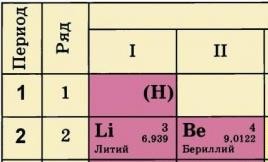 1Число протонов равно порядковому номеру химического элементаЧисло протонов равно порядковому номеру химического элементаЧисло протонов равно порядковому номеру химического элемента6Определите с помощью Периодической таблицы химических элементов Д. И. Менделеева для химического элемента лития2Число нейтронов находят по формуле N=A –ZЧисло нейтронов находят по формуле N=A –ZЧисло нейтронов находят по формуле N=A –Z6Определите с помощью Периодической таблицы химических элементов Д. И. Менделеева для химического элемента лития3Число электронов равно порядковому номеру химического элементаЧисло электронов равно порядковому номеру химического элементаЧисло электронов равно порядковому номеру химического элемента7Составьте молекулярное уравнение реакции для сокращенного ионного уравнения:                    2–Ba2+ + SO4   = BaSO4(осадок)8Решите задачу:К 150 г раствора гидроксида бария добавляли серную кислоту до прекращения выпадения осадка. Масса осадка составила 4,66 г. Рассчитайте массовую долю гидроксида бария в исходном растворе8Решите задачу:К 150 г раствора гидроксида бария добавляли серную кислоту до прекращения выпадения осадка. Масса осадка составила 4,66 г. Рассчитайте массовую долю гидроксида бария в исходном раствореОтвет:Ответ:Ответ:Ответ:Ответ:Ответ:9Укажите действия человека в случае, если раствор кислоты случайно попал на руки и одеждувызвать скорую помощь и ждать врачавызвать скорую помощь и ждать врачавызвать скорую помощь и ждать врачавызвать скорую помощь и ждать врачавызвать скорую помощь и ждать врача9Укажите действия человека в случае, если раствор кислоты случайно попал на руки и одеждувытереть руки и одежду насухо и обработать раствором уксусной кислотывытереть руки и одежду насухо и обработать раствором уксусной кислотывытереть руки и одежду насухо и обработать раствором уксусной кислотывытереть руки и одежду насухо и обработать раствором уксусной кислотывытереть руки и одежду насухо и обработать раствором уксусной кислоты9Укажите действия человека в случае, если раствор кислоты случайно попал на руки и одеждувытереть руки и пятно на одежде сухой тканью и обработать раствором аммиакавытереть руки и пятно на одежде сухой тканью и обработать раствором аммиакавытереть руки и пятно на одежде сухой тканью и обработать раствором аммиакавытереть руки и пятно на одежде сухой тканью и обработать раствором аммиакавытереть руки и пятно на одежде сухой тканью и обработать раствором аммиака9Укажите действия человека в случае, если раствор кислоты случайно попал на руки и одеждупромыть руки и ткань струей воды и обработать раствором пищевой содыпромыть руки и ткань струей воды и обработать раствором пищевой содыпромыть руки и ткань струей воды и обработать раствором пищевой содыпромыть руки и ткань струей воды и обработать раствором пищевой содыпромыть руки и ткань струей воды и обработать раствором пищевой соды9Укажите действия человека в случае, если раствор кислоты случайно попал на руки и одеждупромыть руки и ткань струей воды и обработать раствором борной или 1% раствором уксусной кислотыпромыть руки и ткань струей воды и обработать раствором борной или 1% раствором уксусной кислотыпромыть руки и ткань струей воды и обработать раствором борной или 1% раствором уксусной кислотыпромыть руки и ткань струей воды и обработать раствором борной или 1% раствором уксусной кислотыпромыть руки и ткань струей воды и обработать раствором борной или 1% раствором уксусной кислоты10Сформулируйте определение понятия "гидролиз"